India-Centre of Diversity of Horticultural CropsFruitsPrimary centreMangohttps://www.gbif.org/species/3190638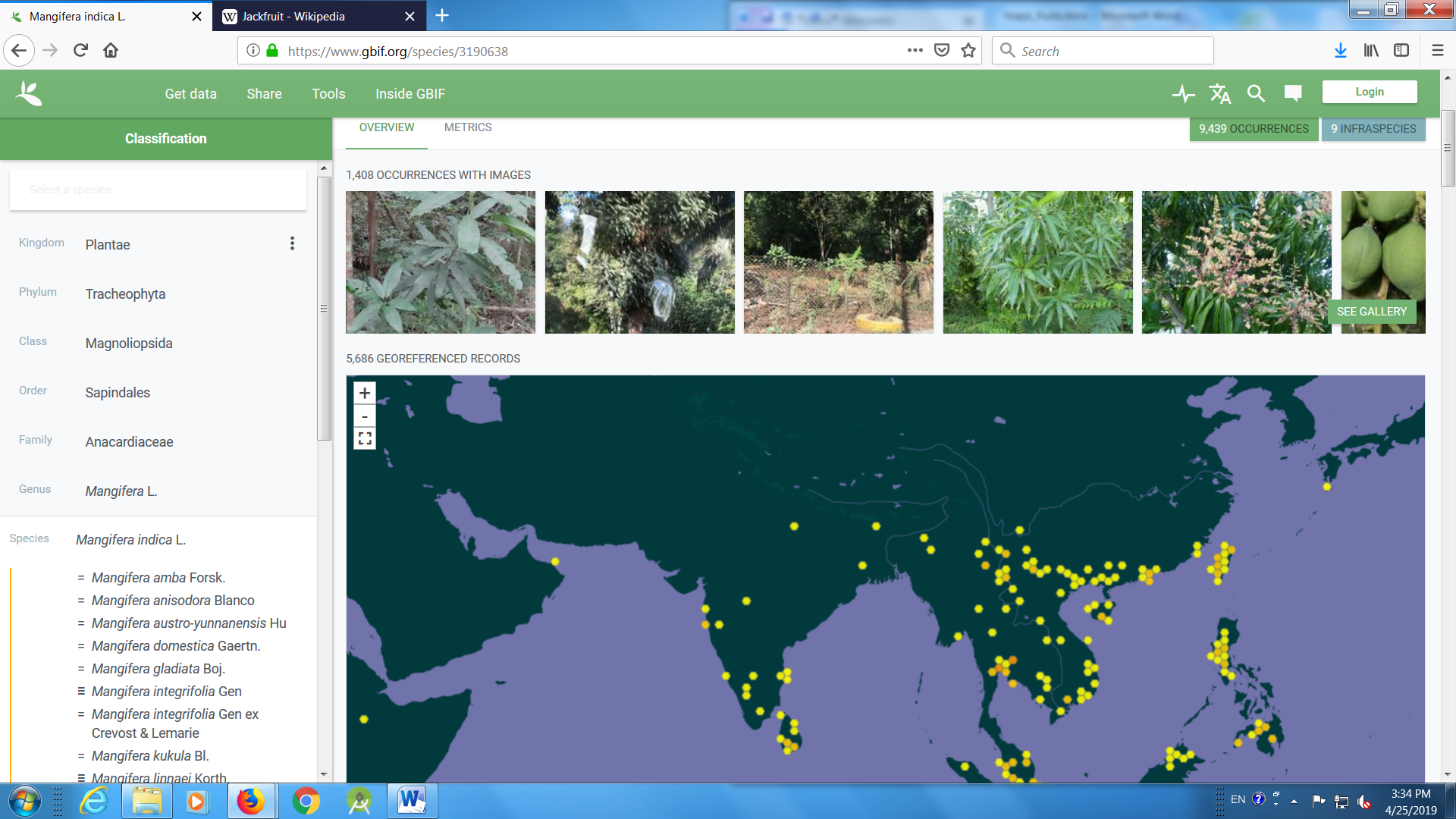 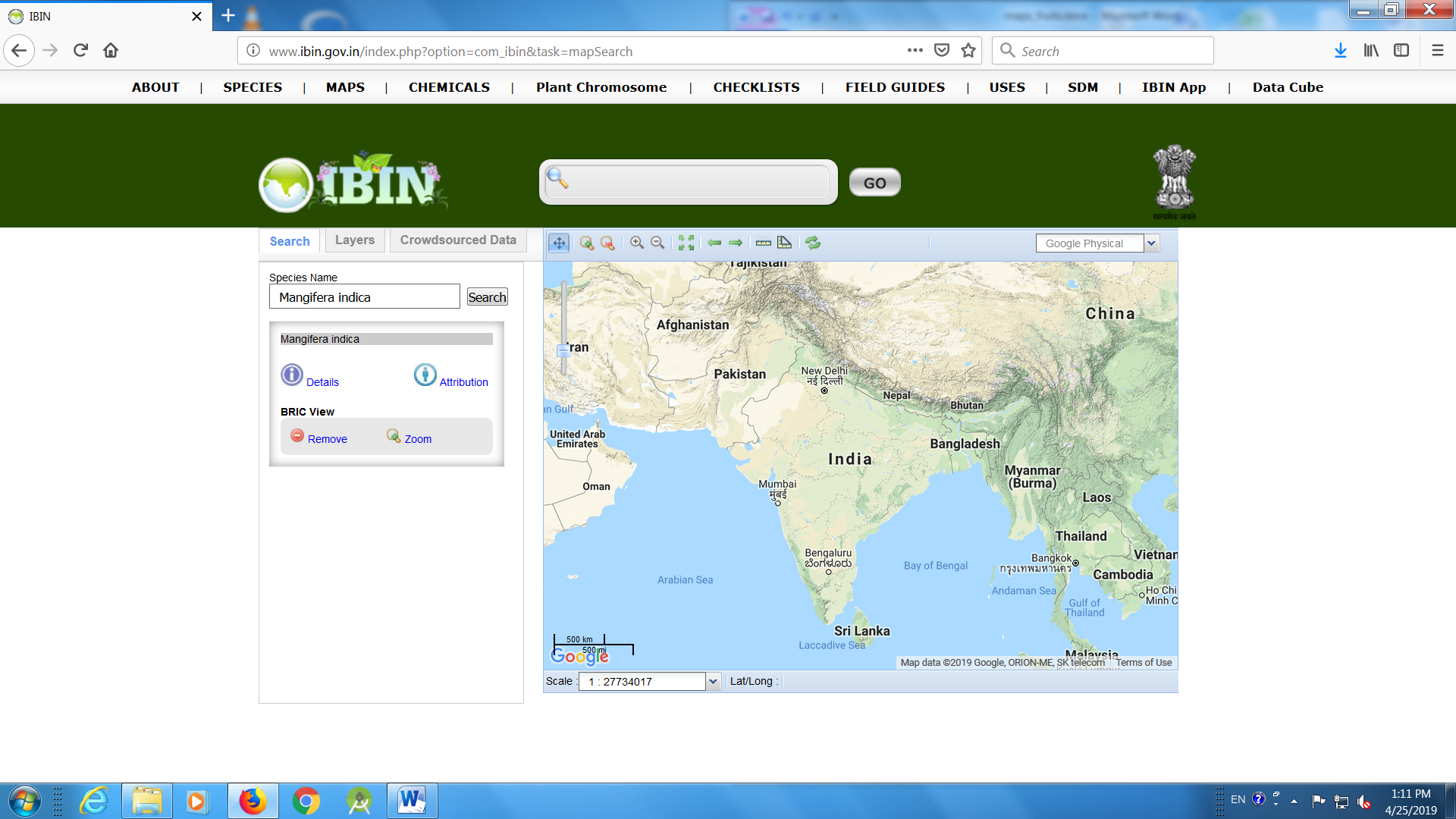 Citrushttps://www.gbif.org/species/3190155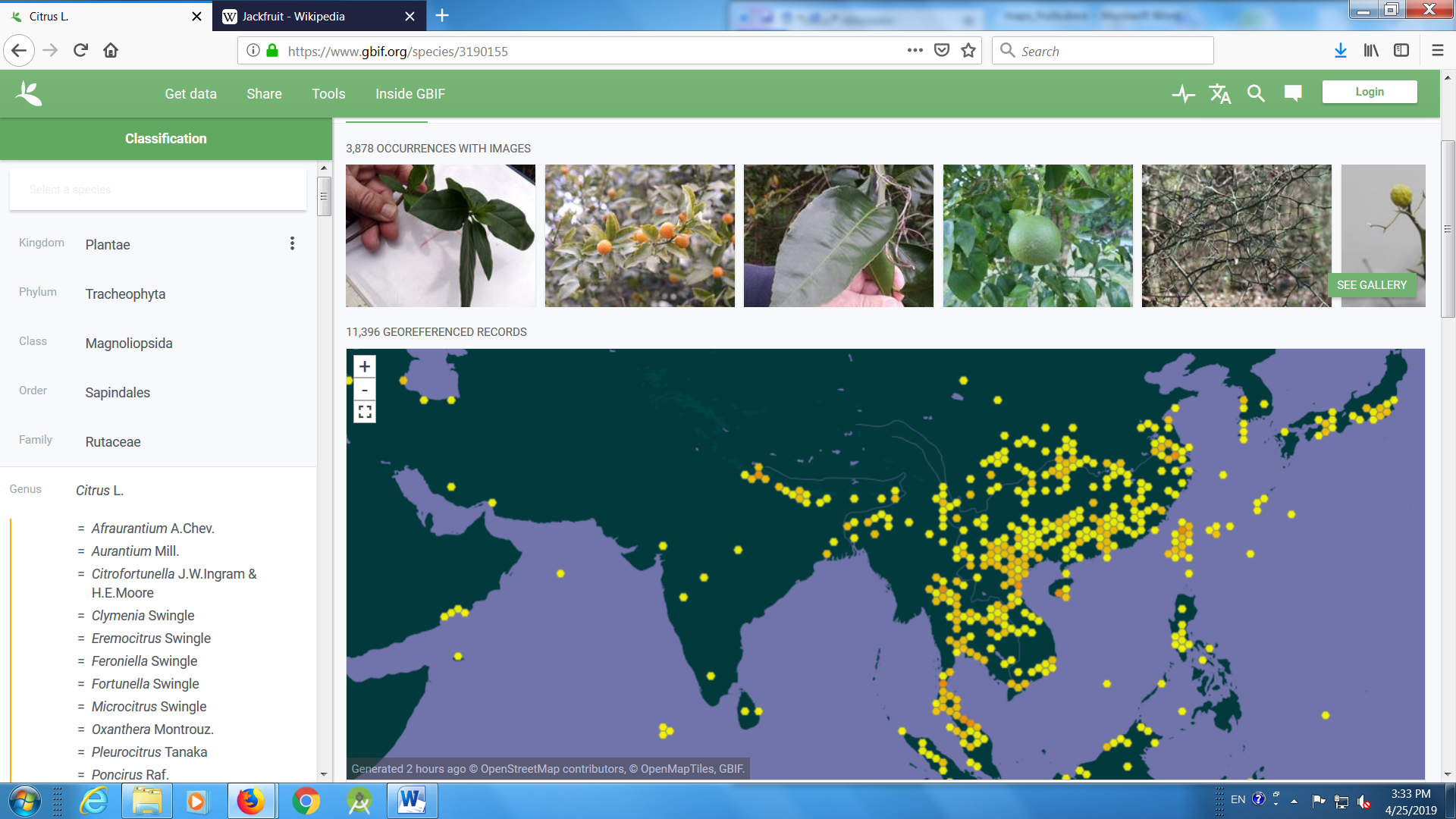 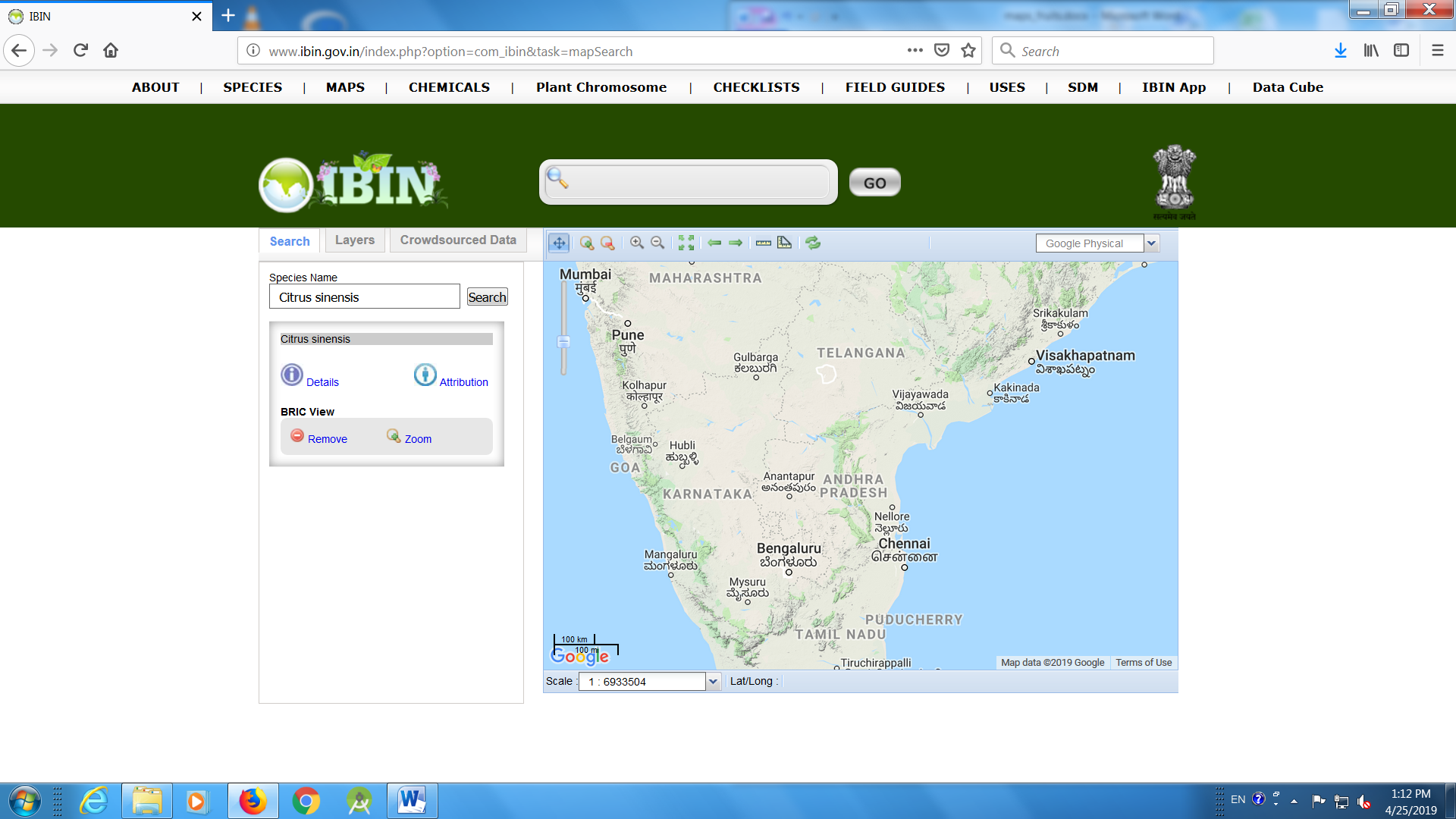 Jack fruithttps://www.gbif.org/species/2984565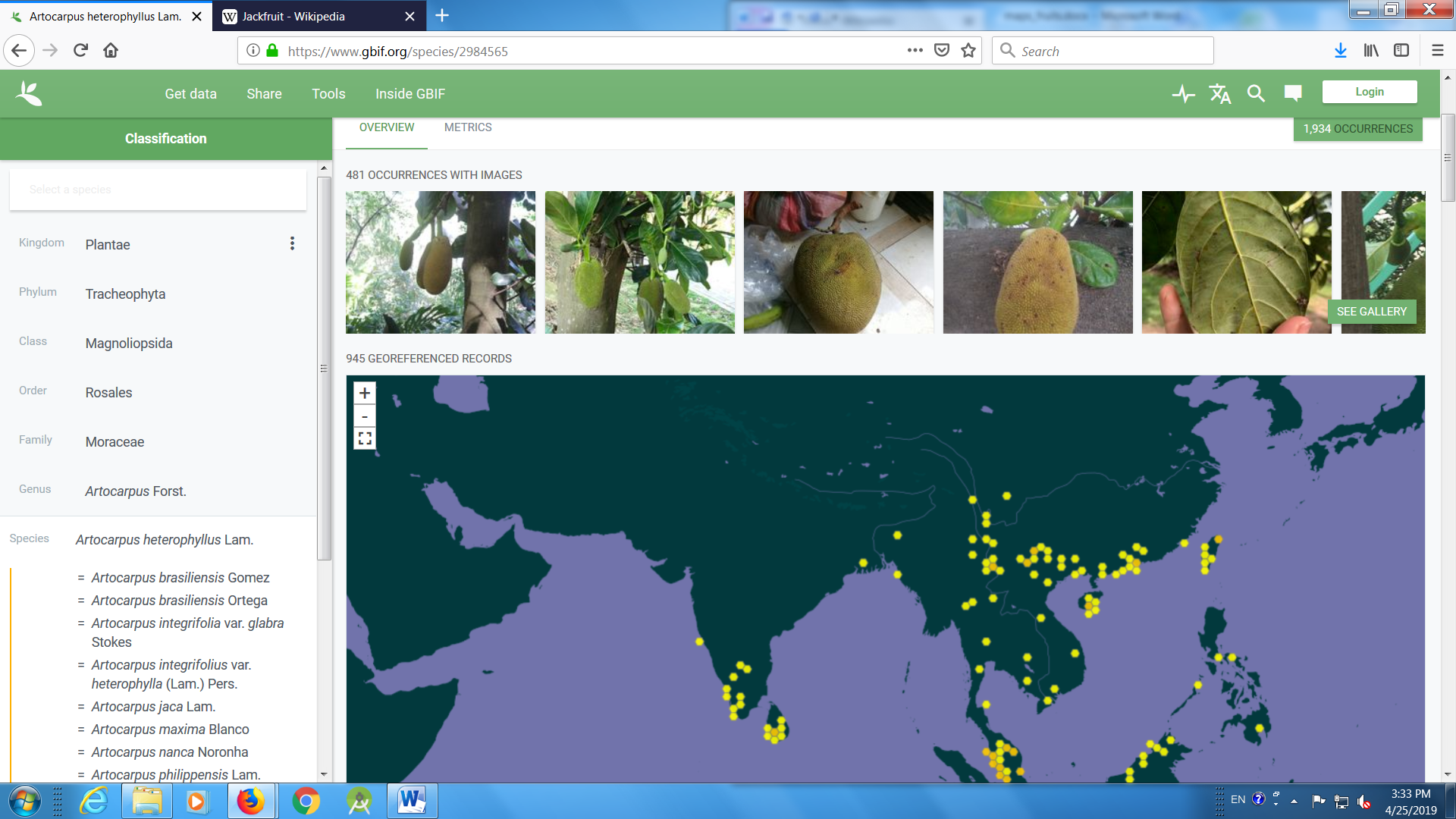 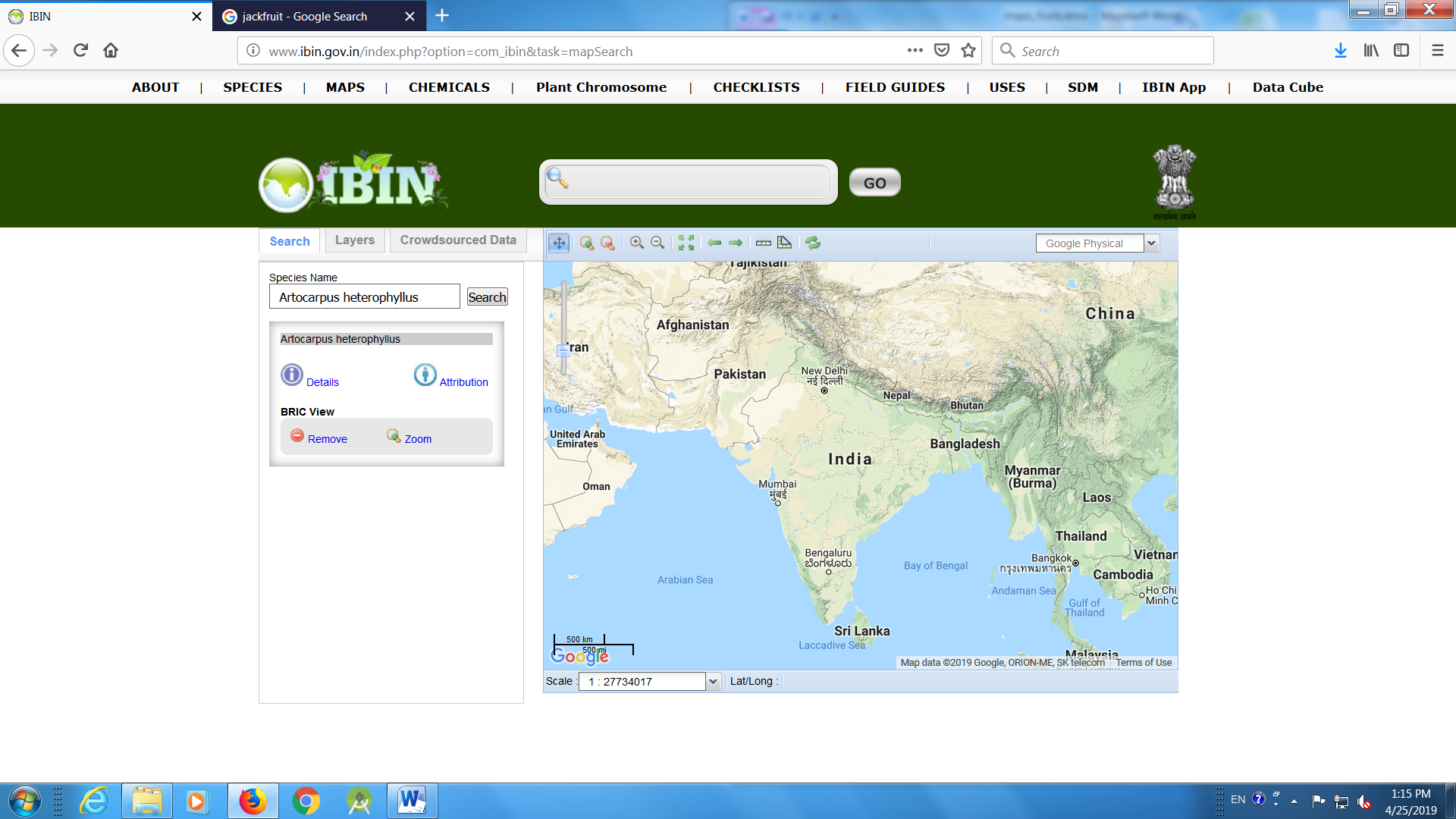 Baelhttps://www.gbif.org/species/5421195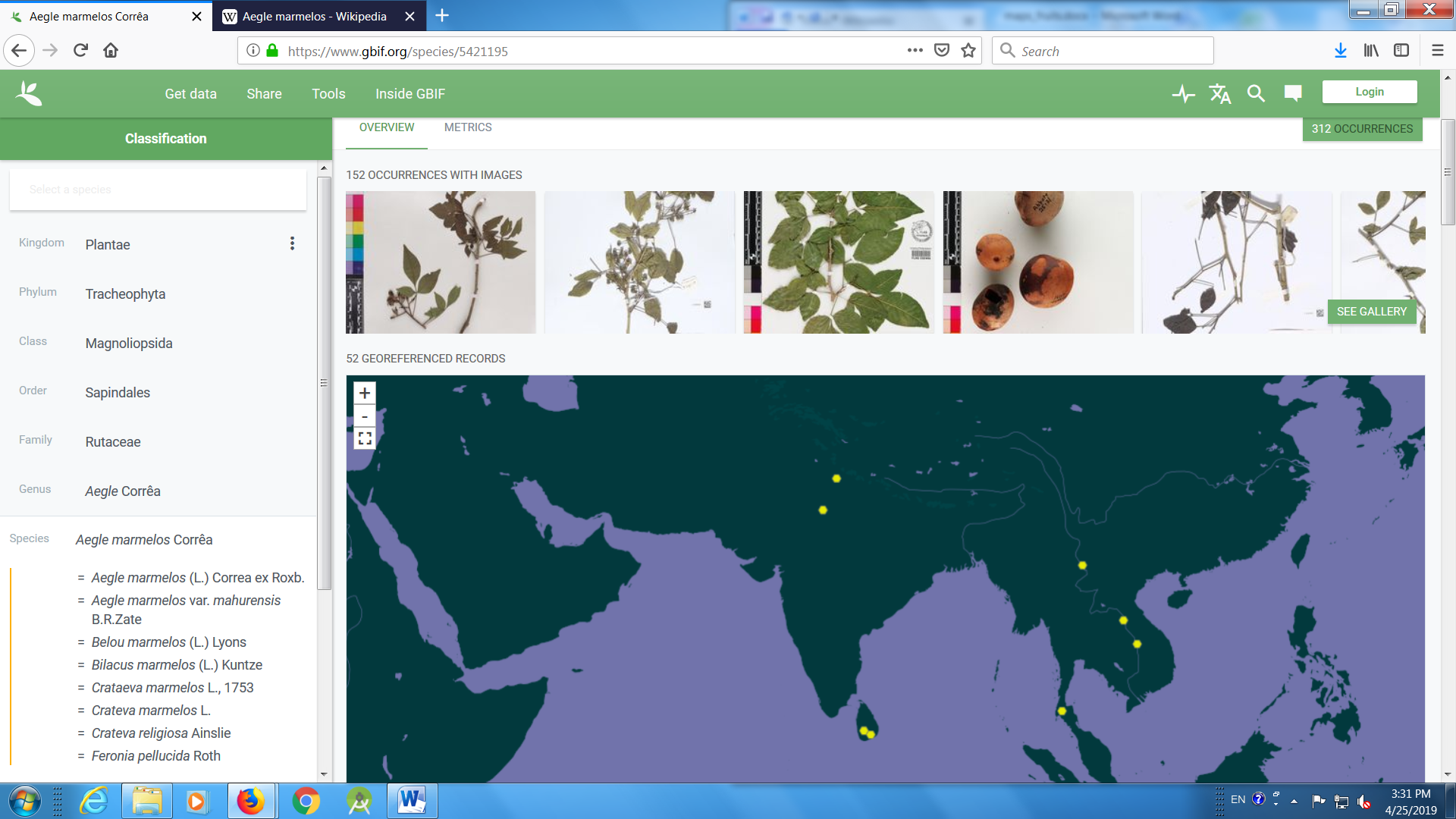 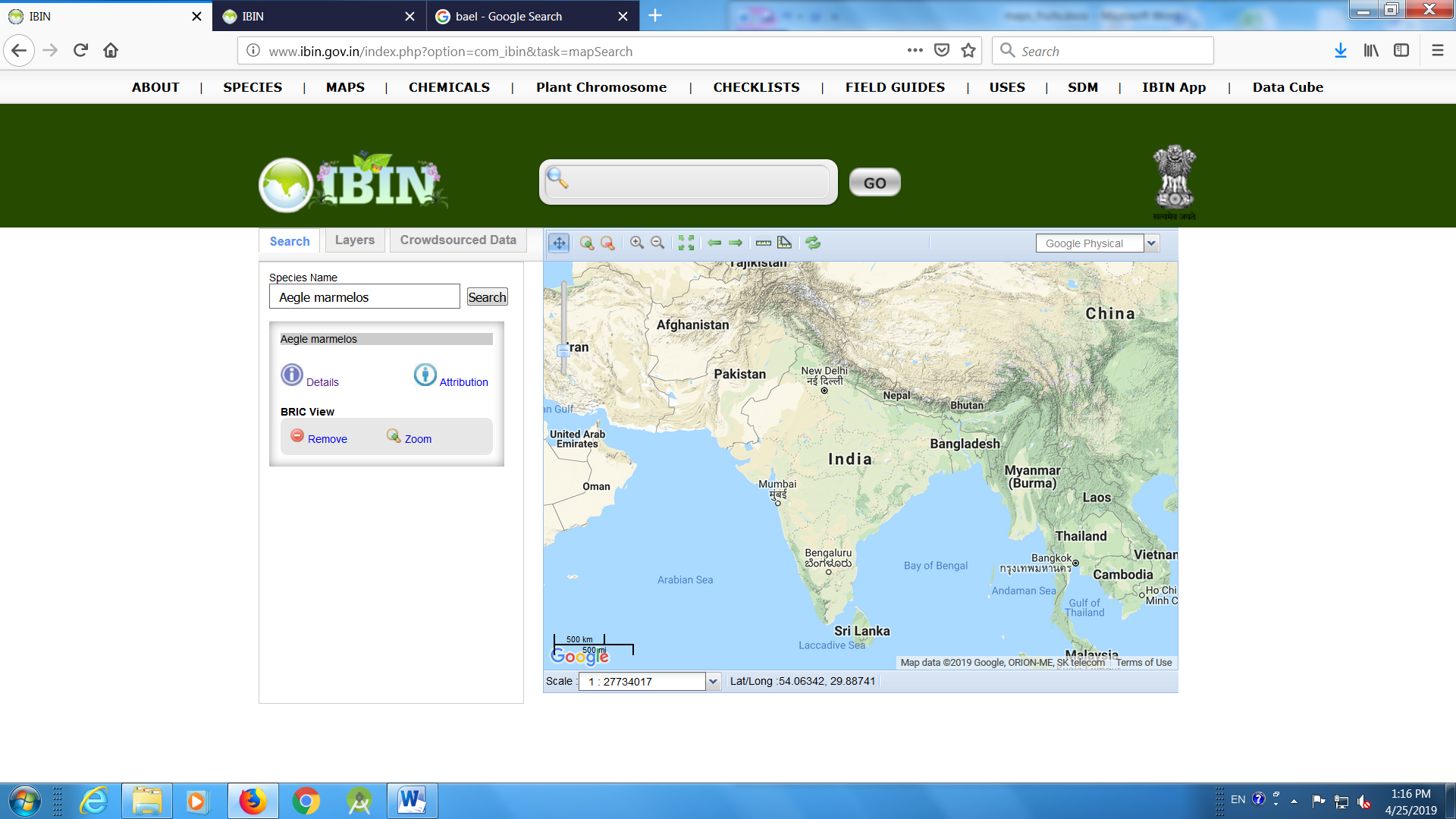 Aonlahttps://www.gbif.org/species/5381660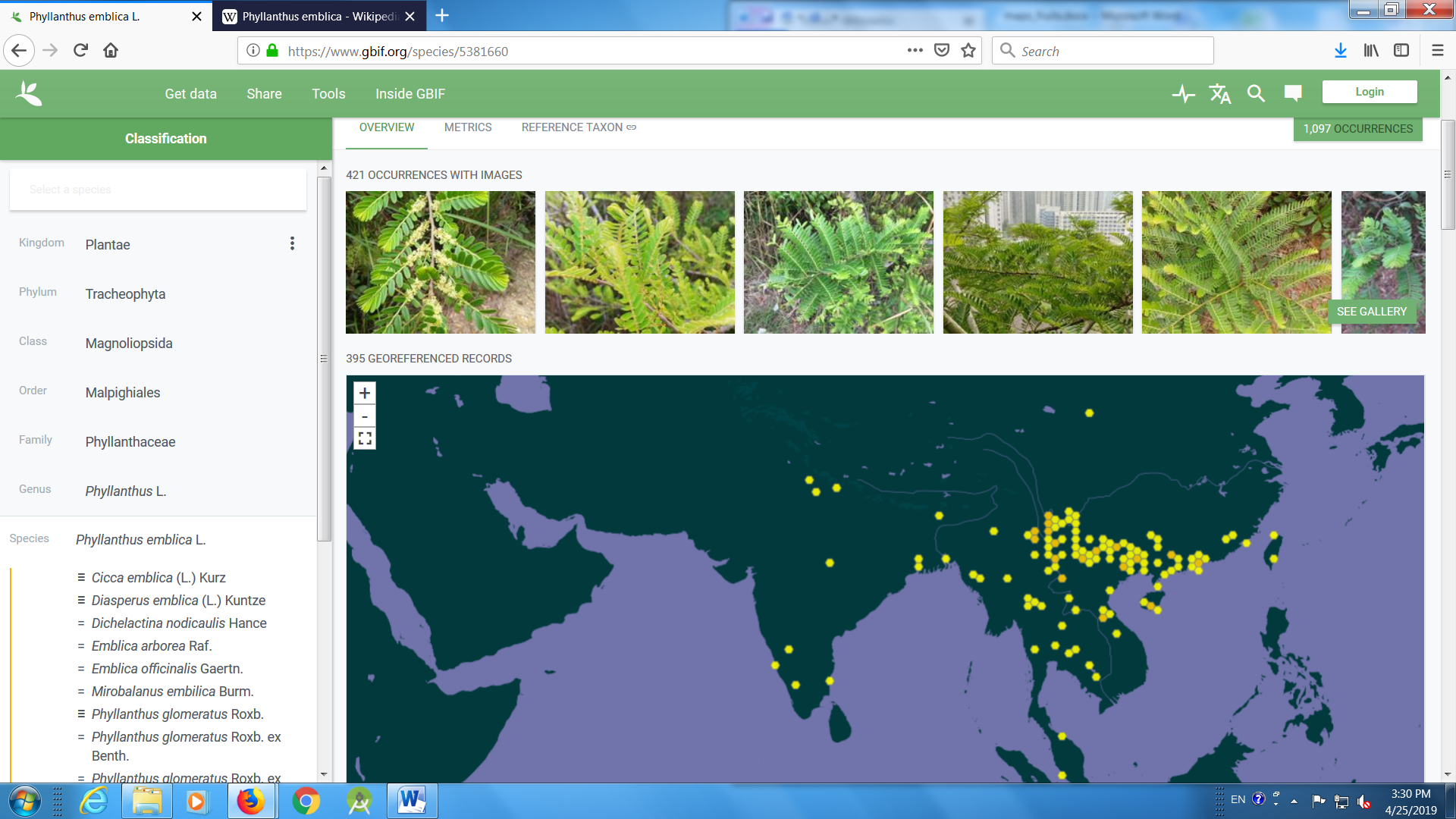 Ber (Ziziphus mauritiana)https://www.gbif.org/species/3039424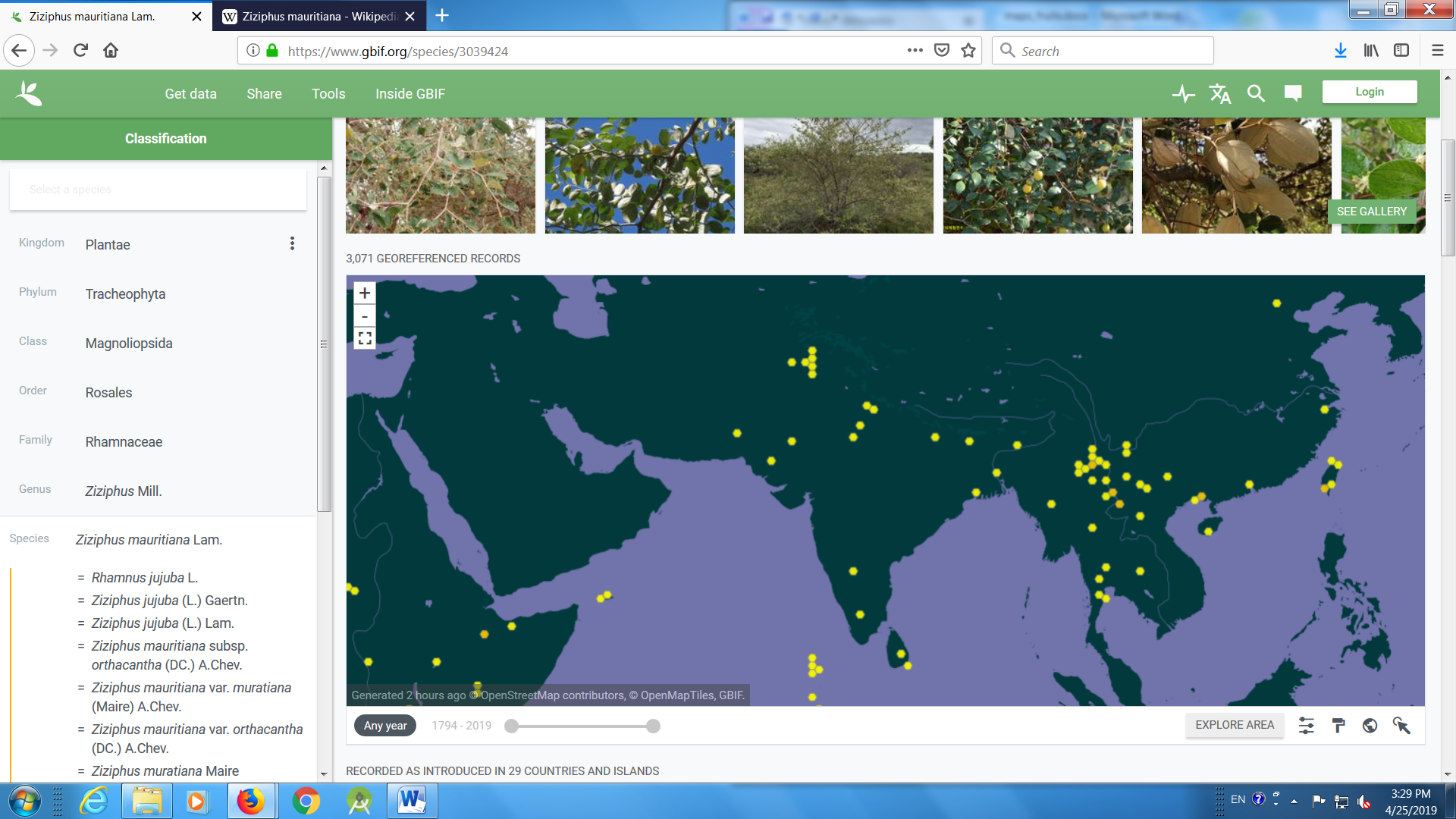 Khejri (Prosopis cineraria)https://www.gbif.org/species/5358521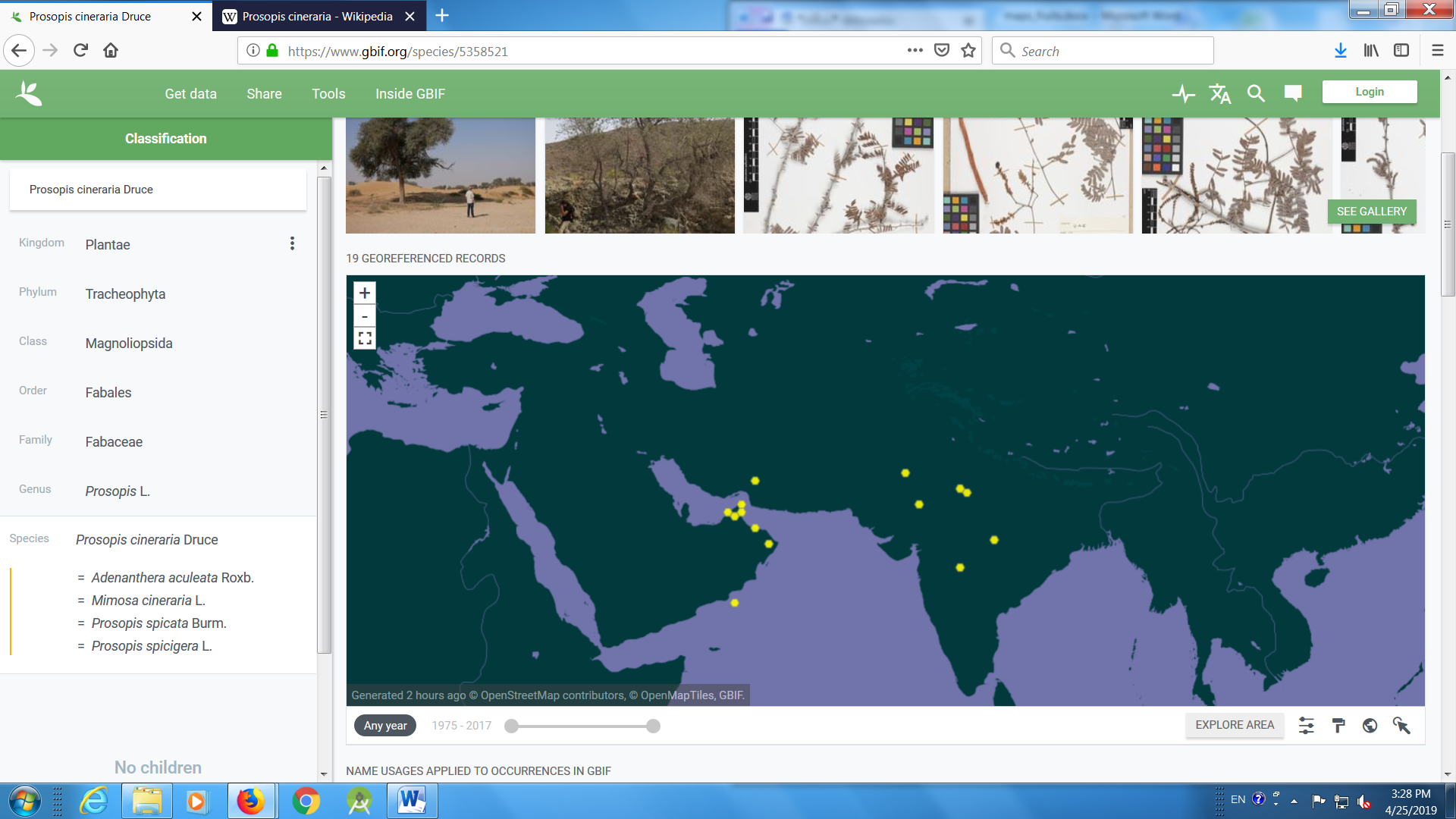 Jamun (Syzygium cumini)https://www.gbif.org/species/3183840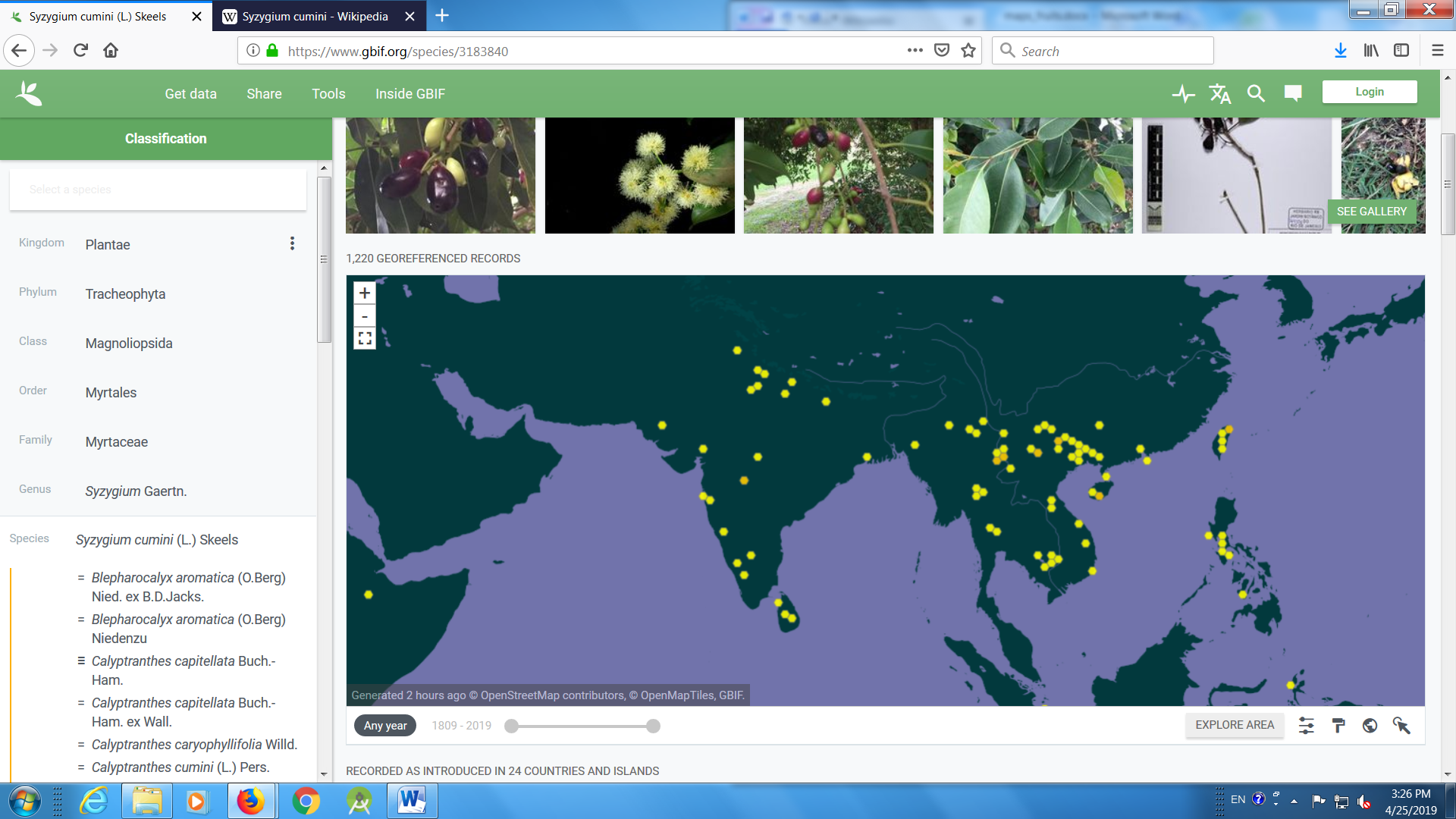 Tamarind (Tamarindus indica)https://www.gbif.org/species/2975768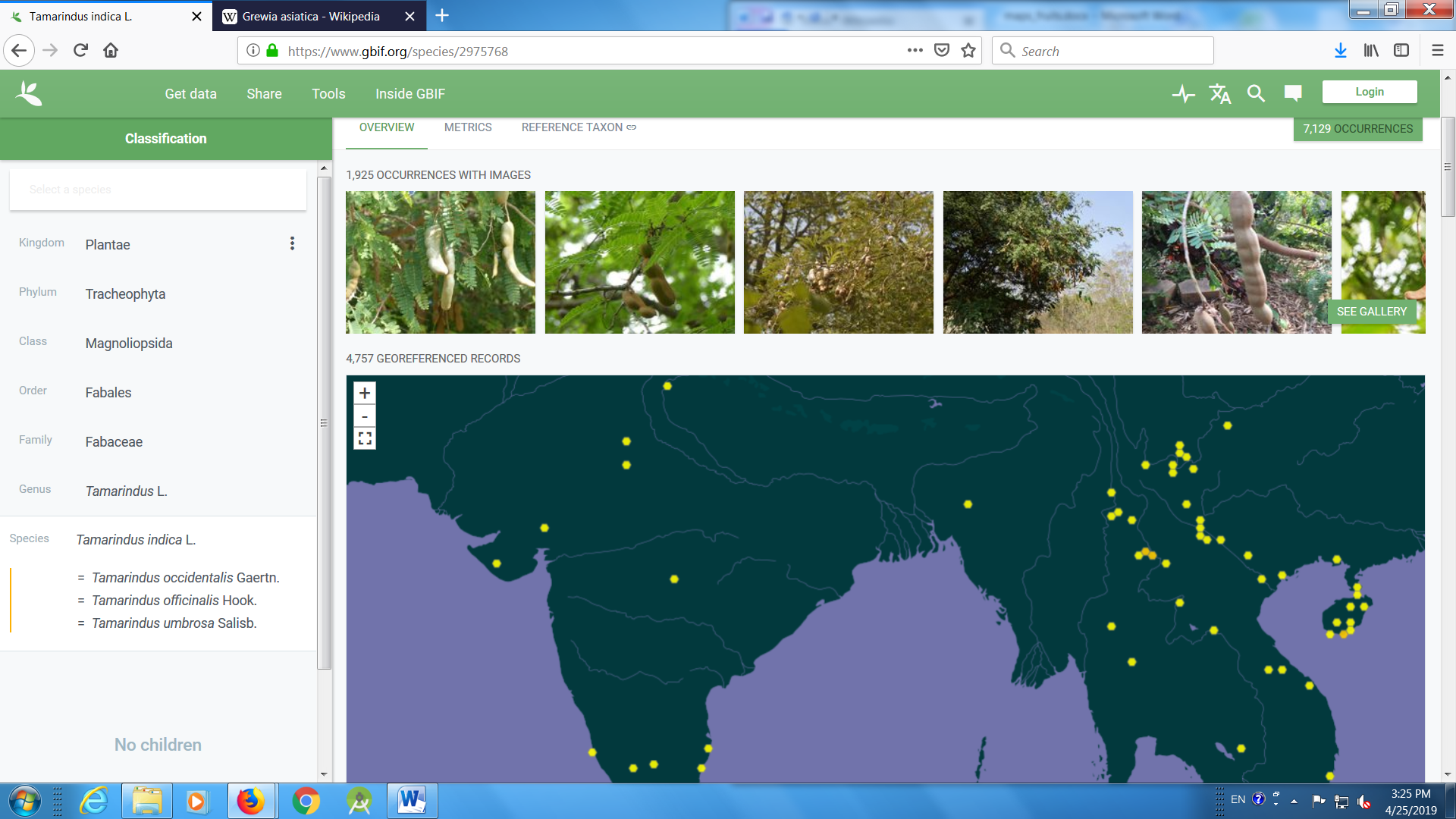 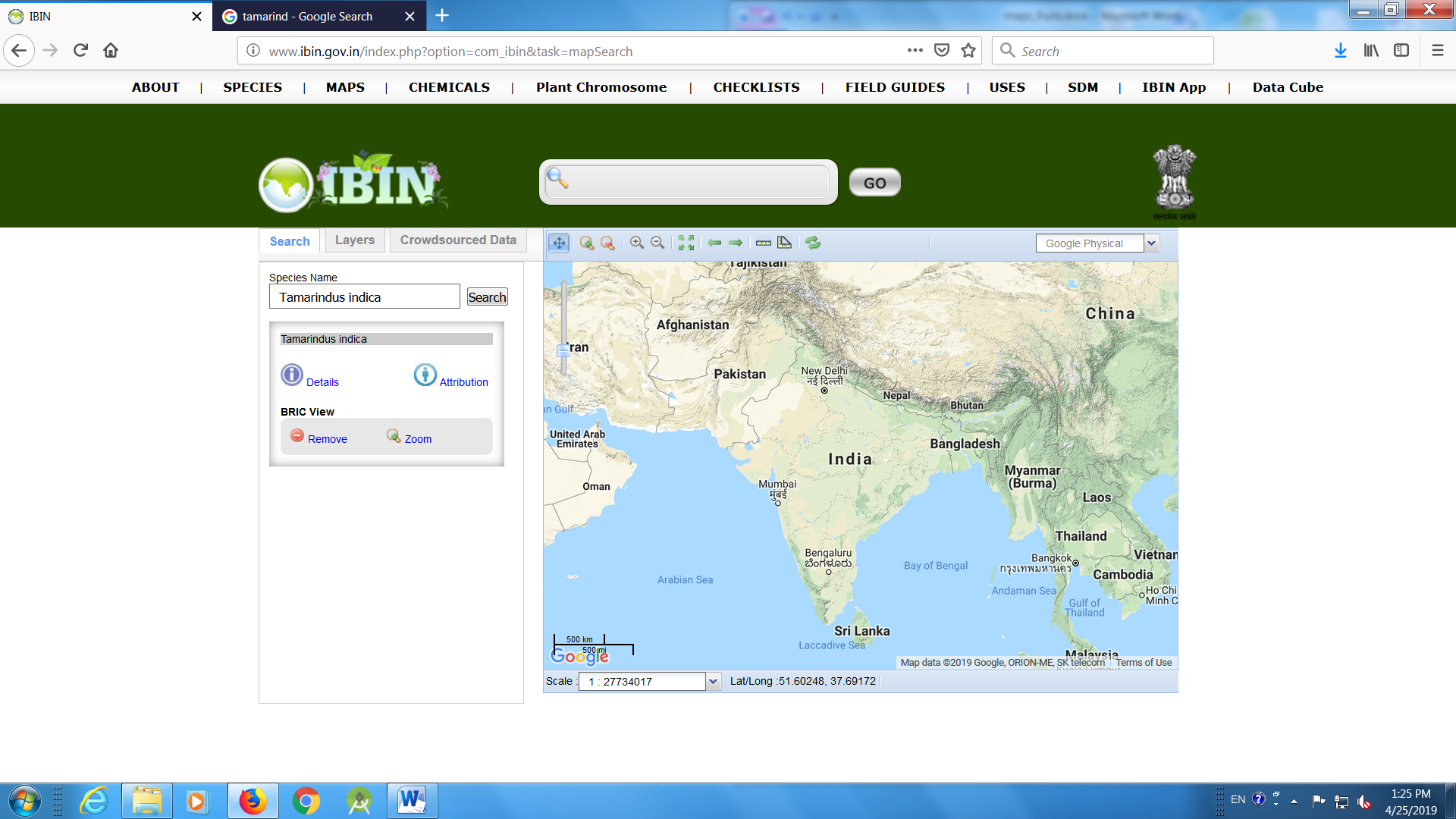 Phalsa (Grewia asiatica)https://www.gbif.org/species/3152080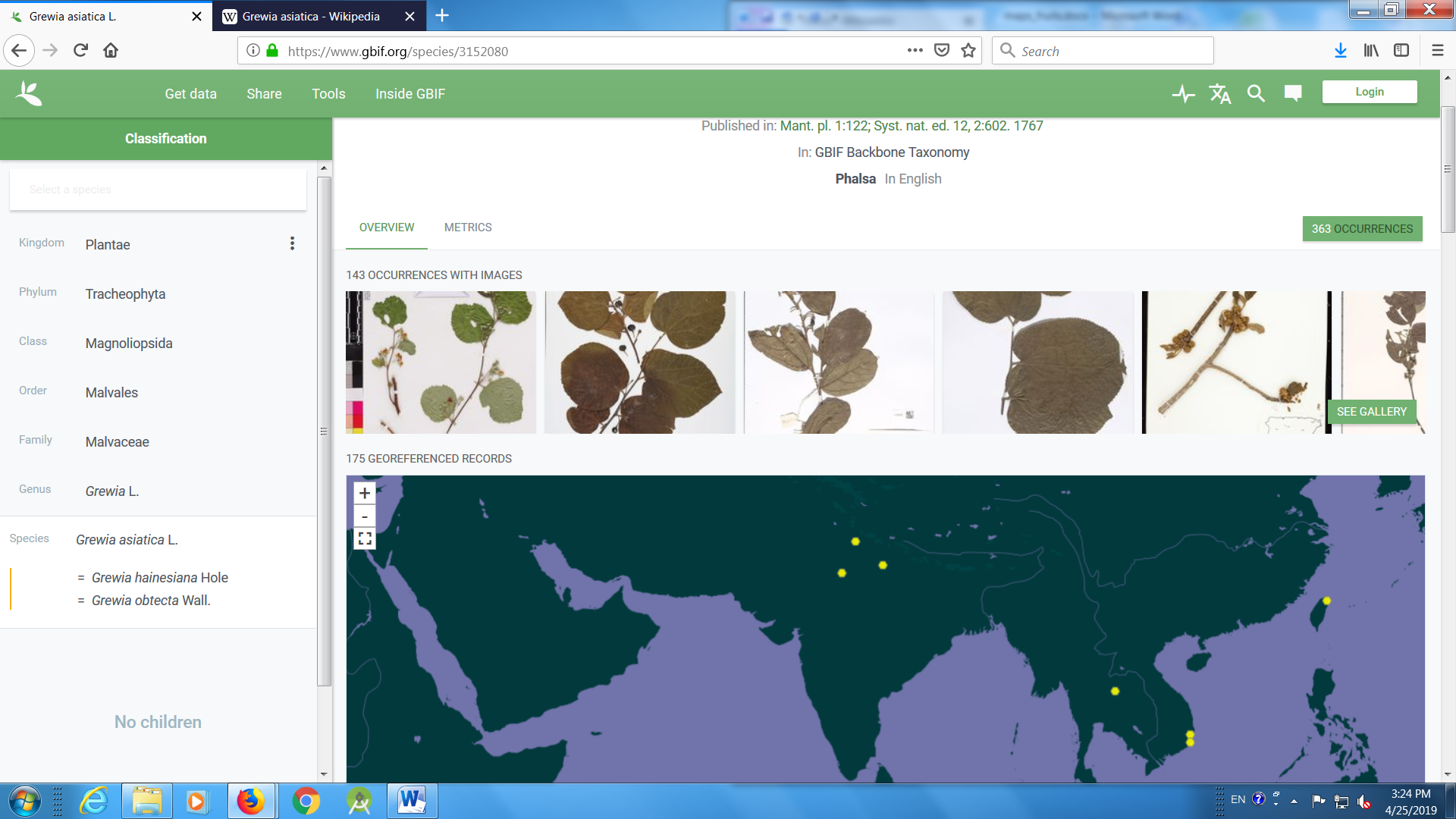 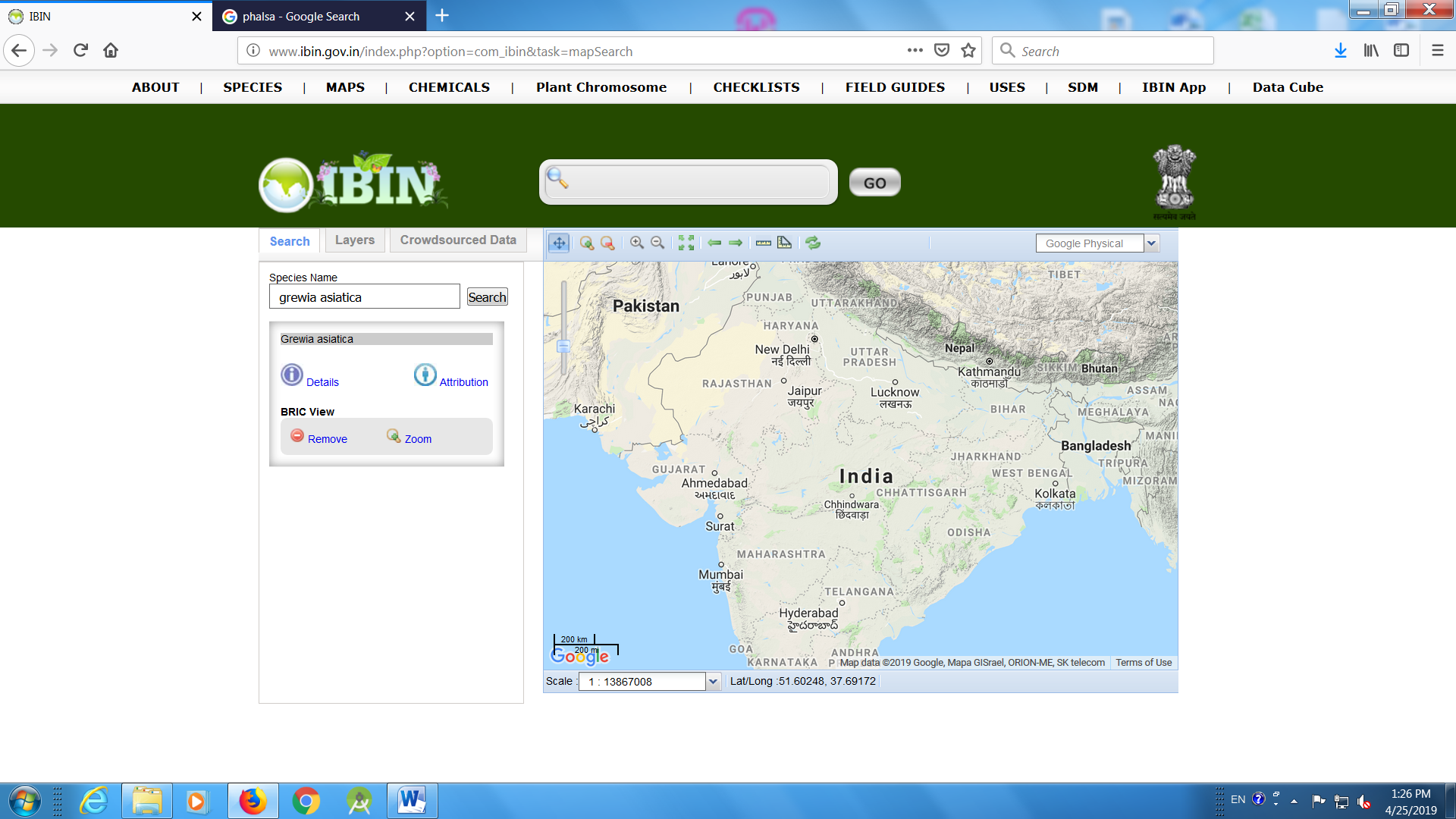 Lasora (Cordia dichotoma)https://www.gbif.org/species/5341270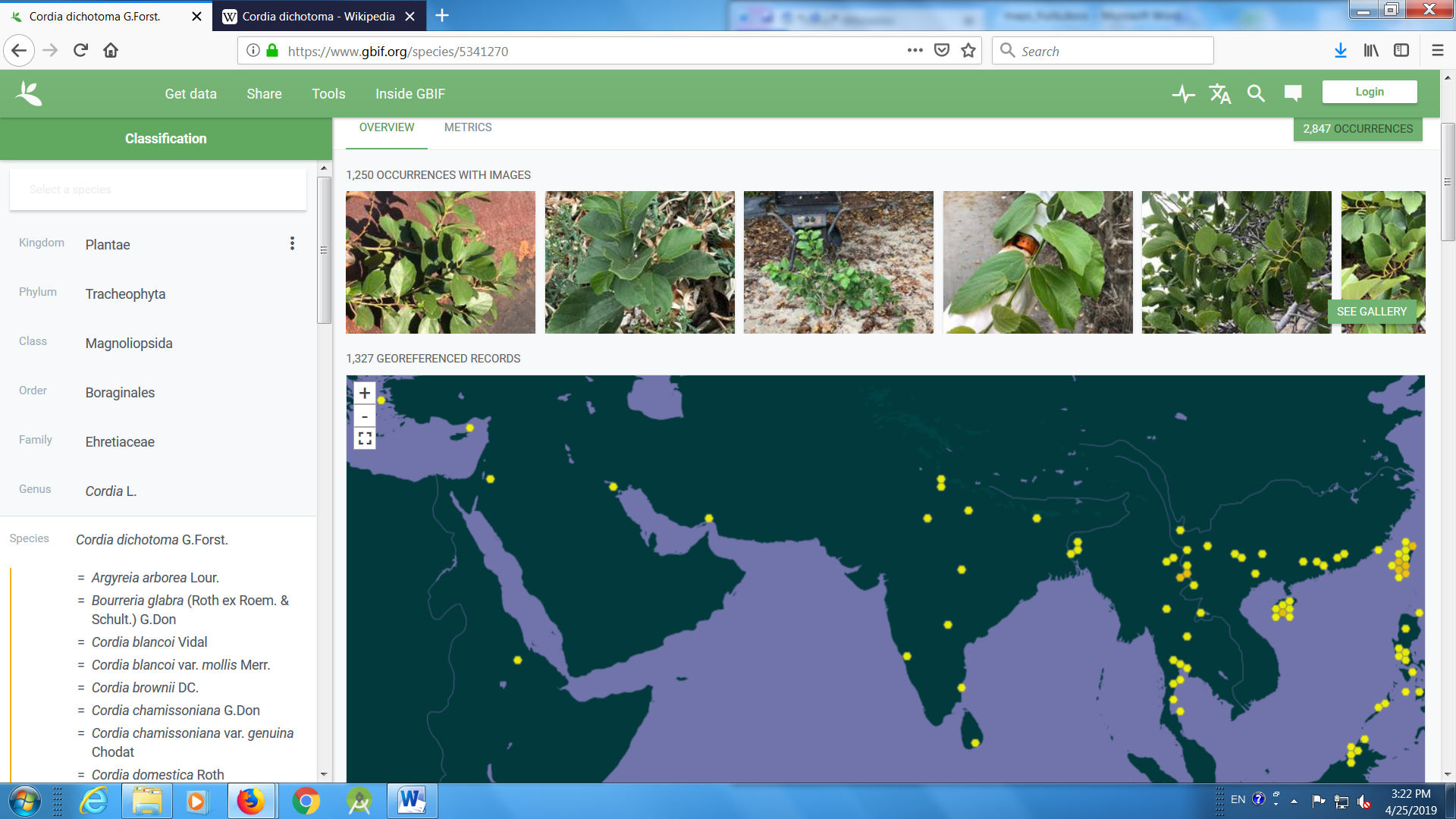 Karonda (Carissa carandas)https://www.gbif.org/species/5414419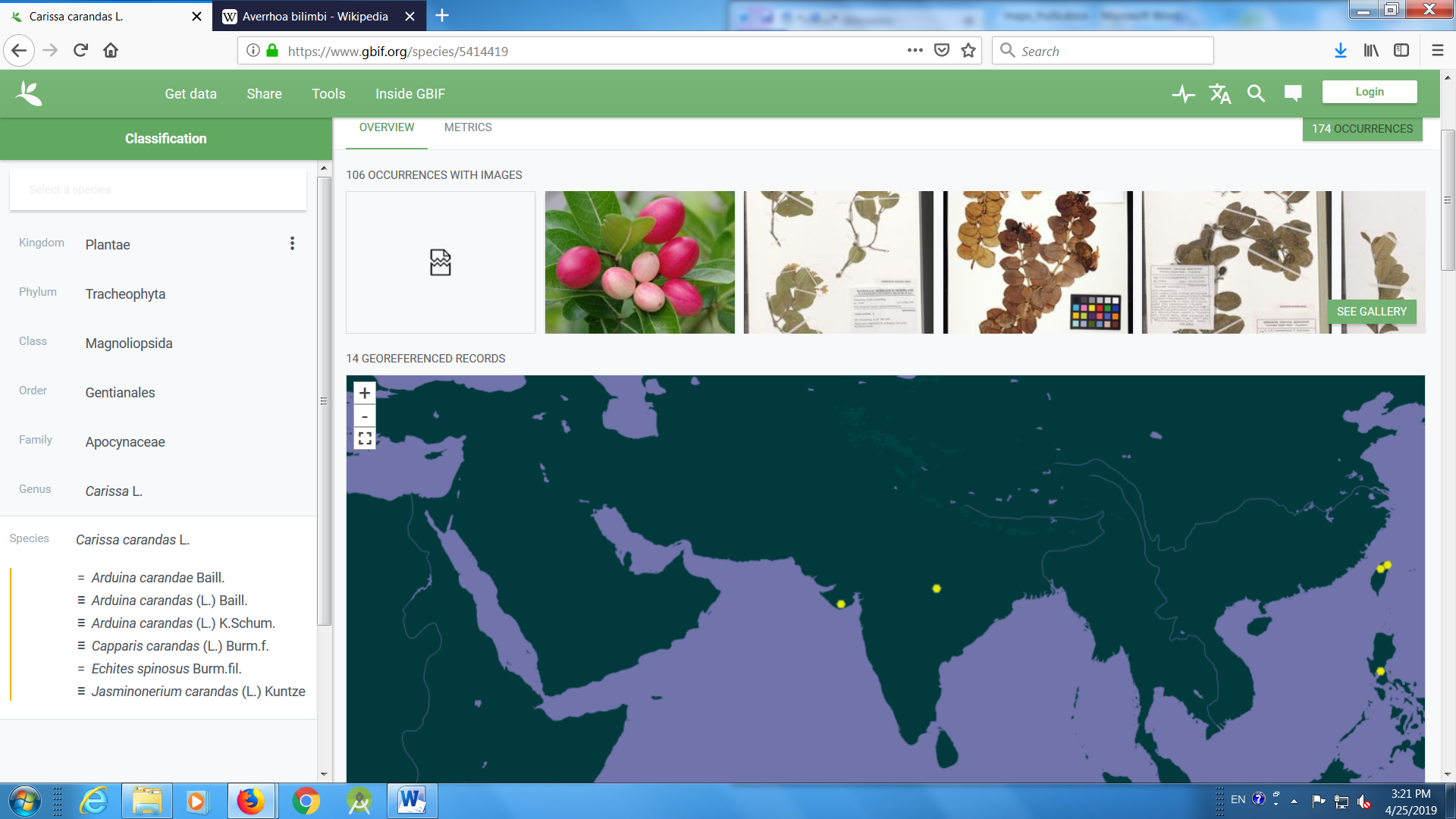 Carissa sp.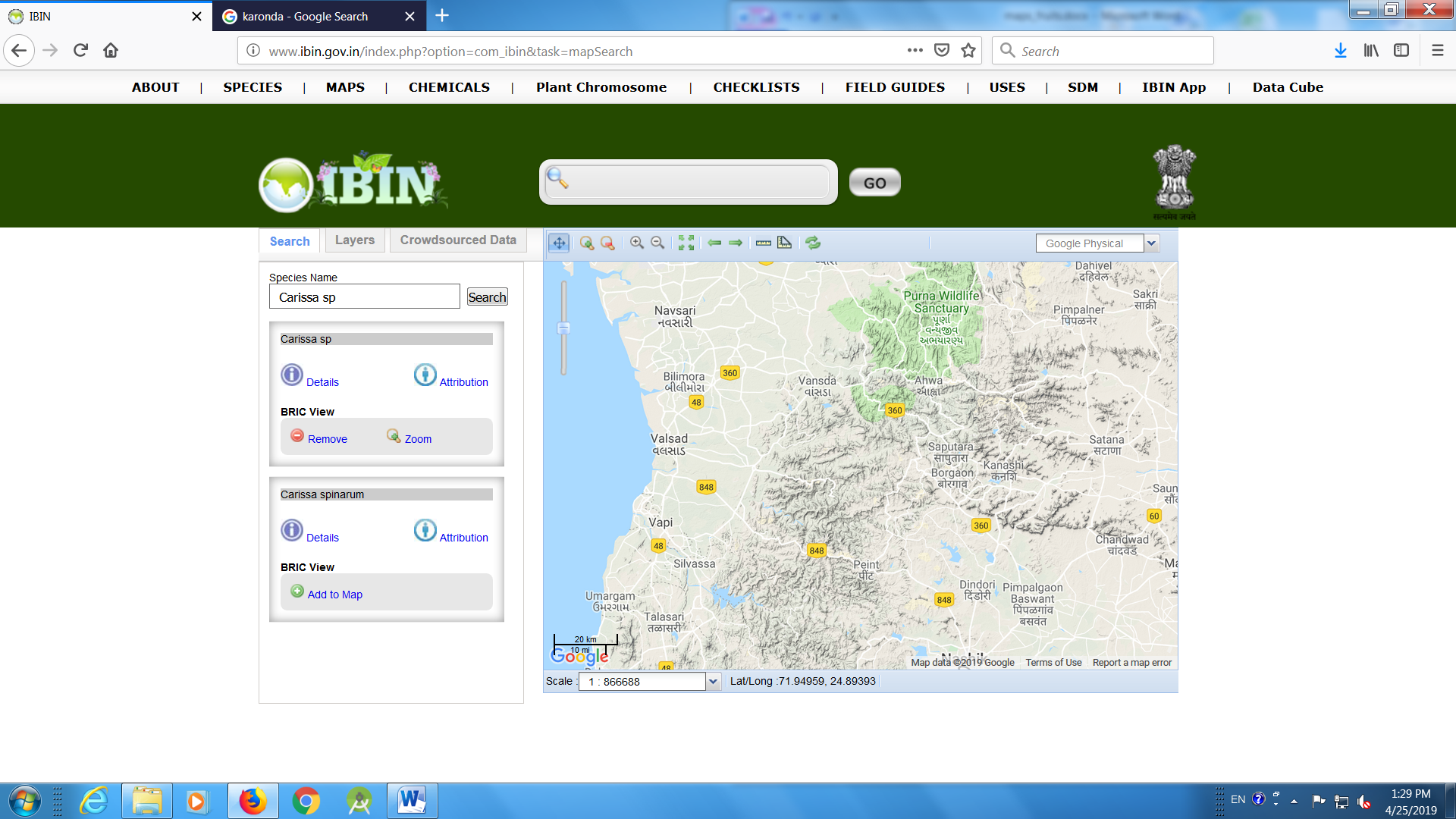 Wood apple (Aegle marmelos)Aegle marmelos Corrêahttps://www.gbif.org/species/5421195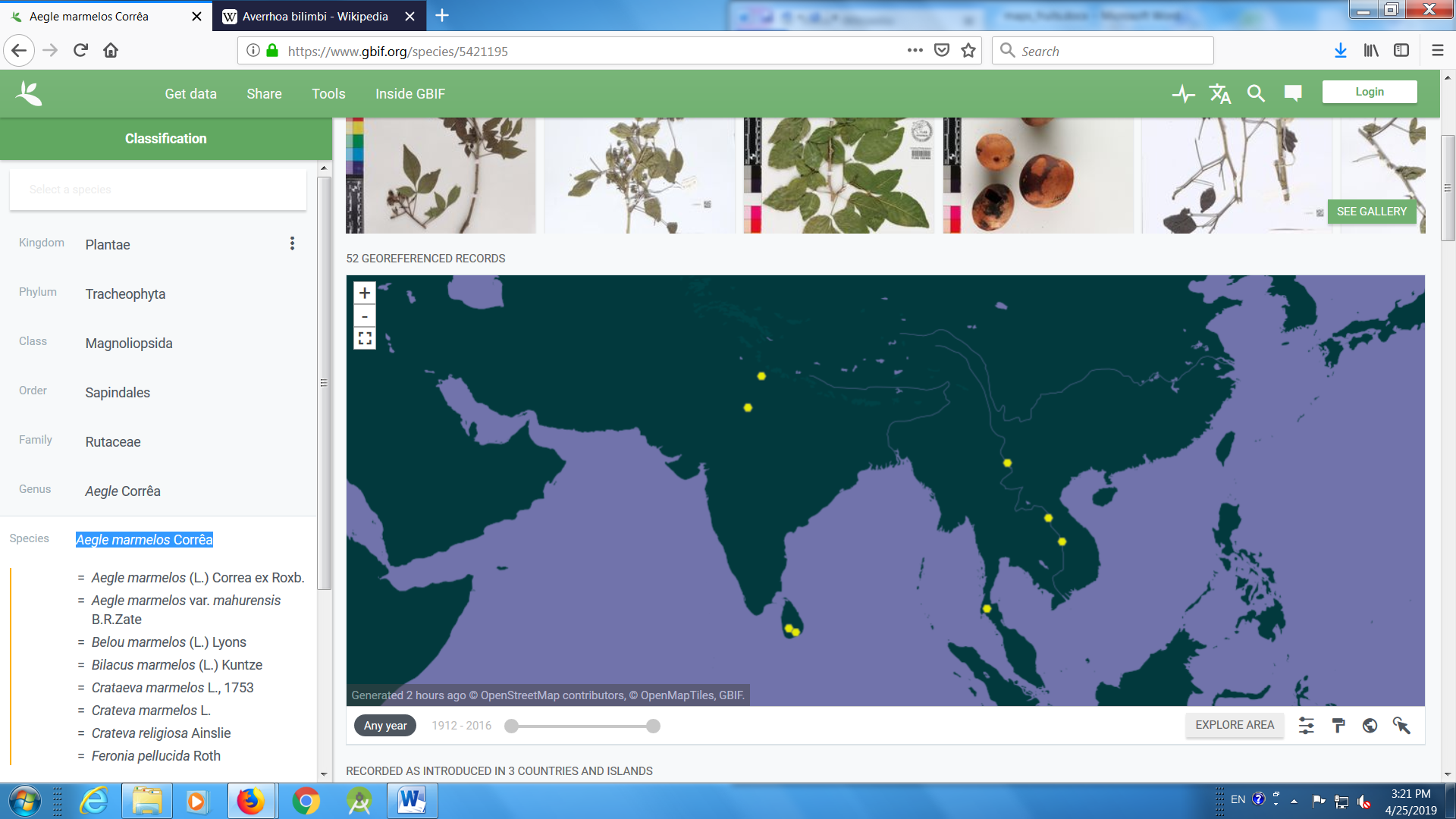 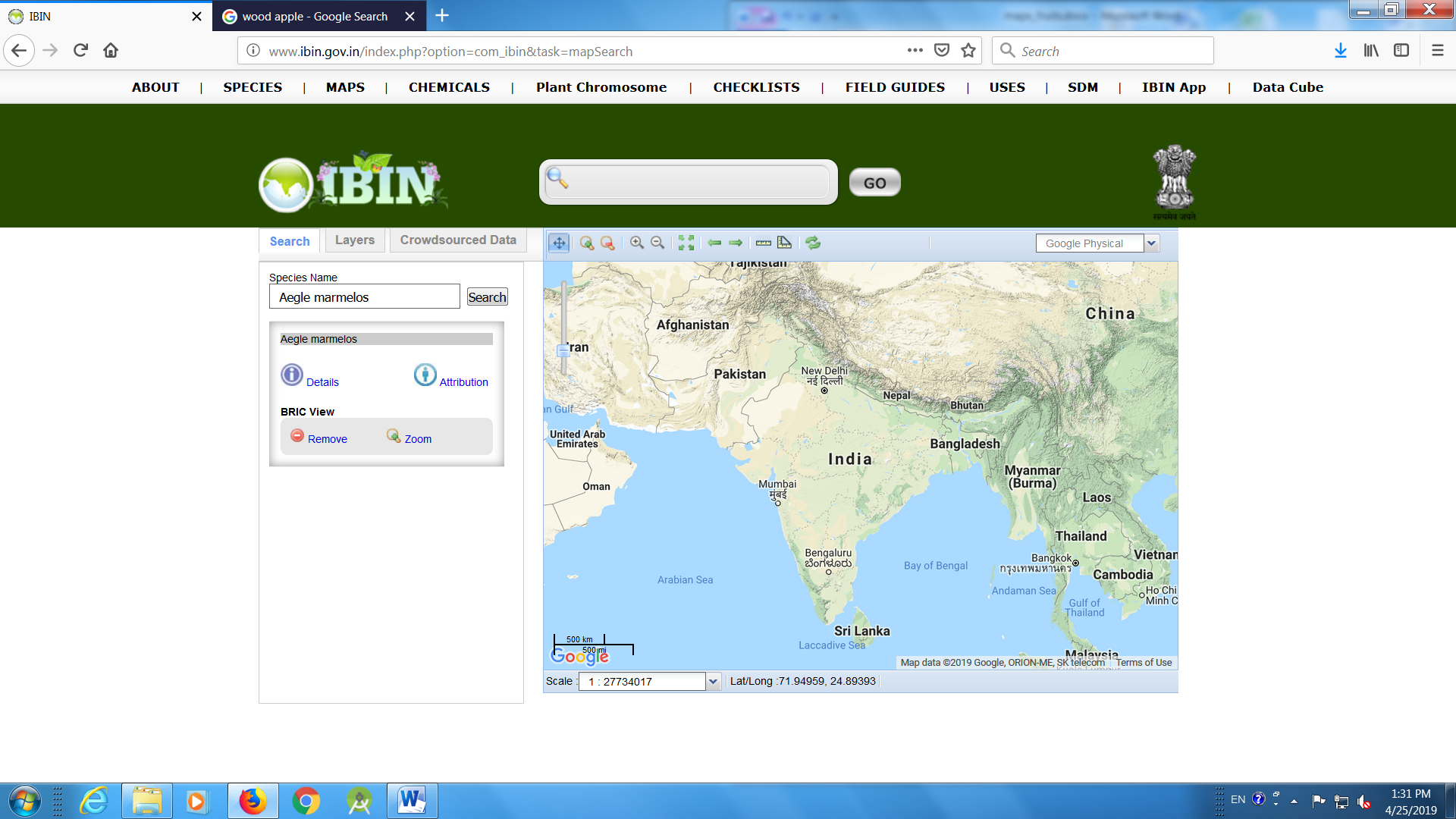 Pilu (Salvadora persica)https://www.gbif.org/species/5580727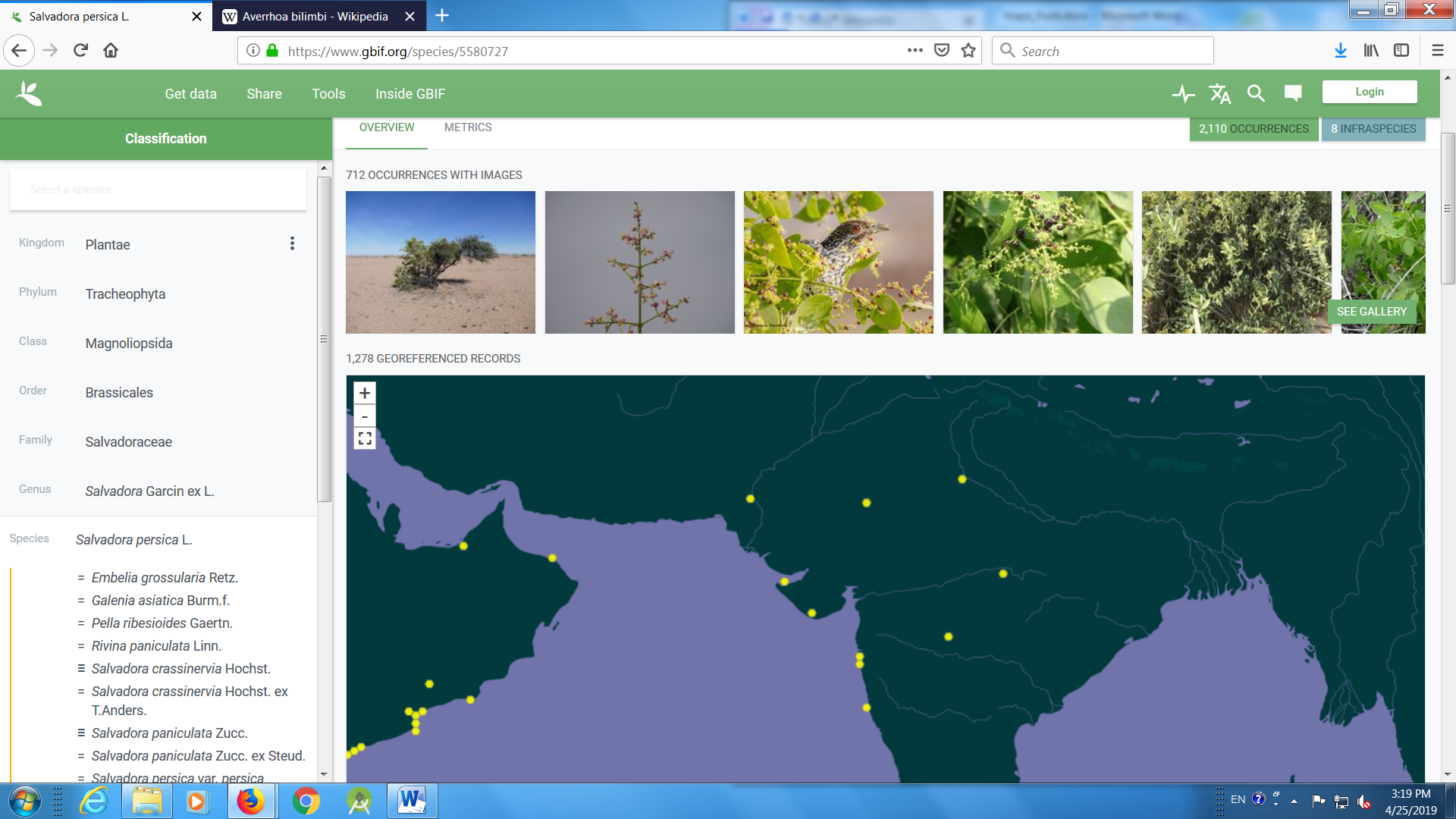 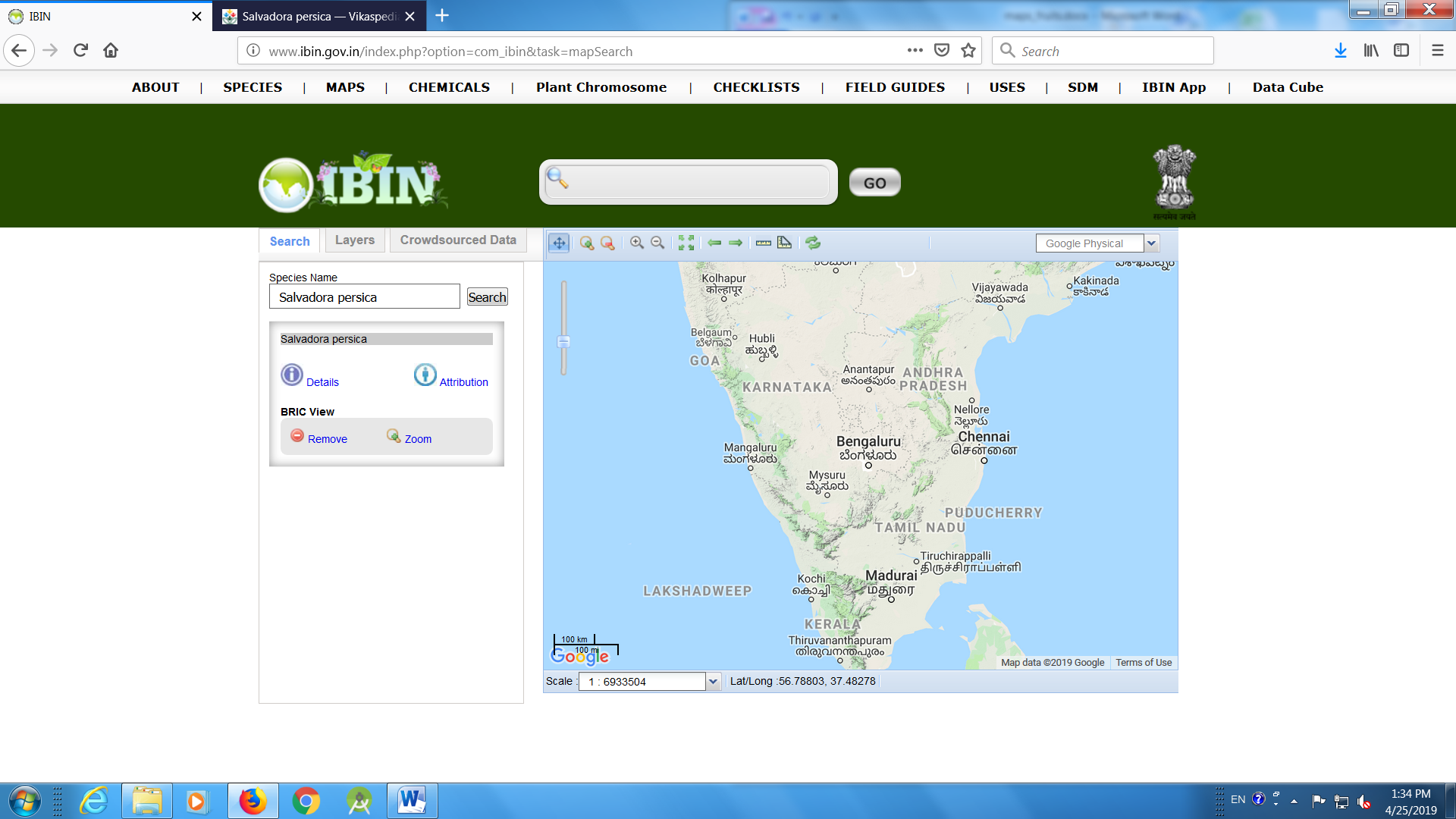 Bilimbi (Averrhoa bilimbi)https://www.gbif.org/species/2891640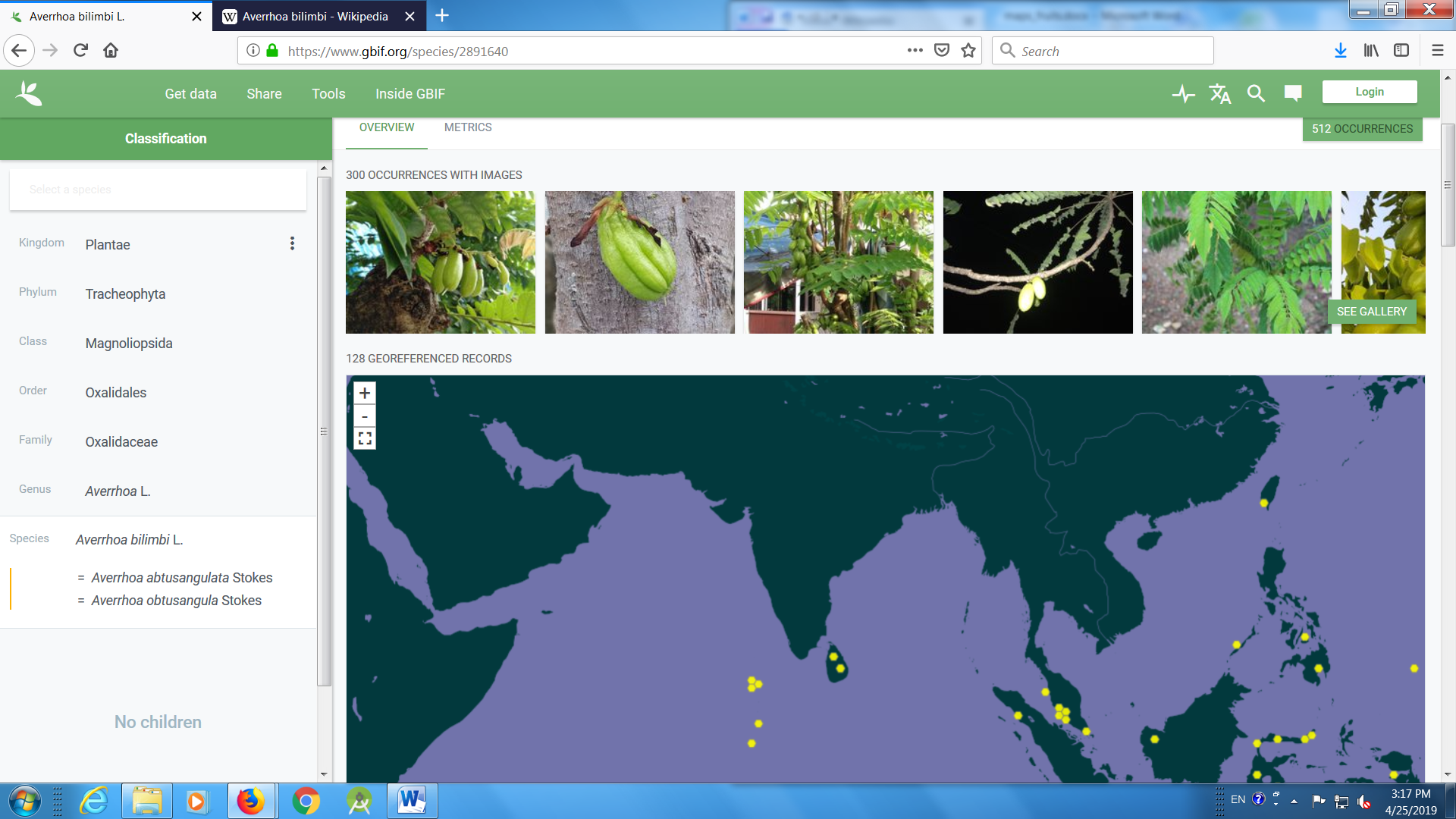 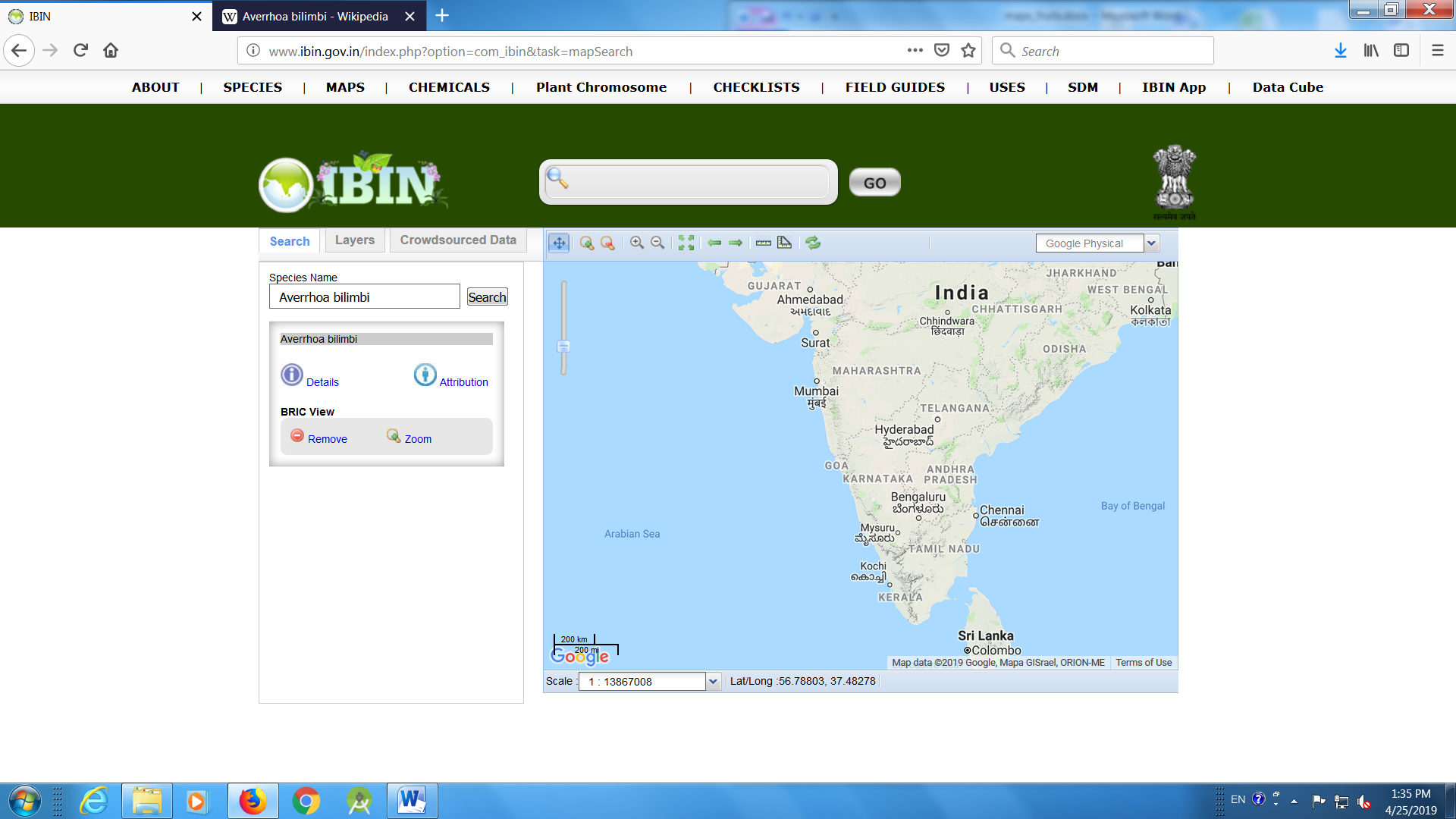 Garciniahttps://www.gbif.org/species/3189556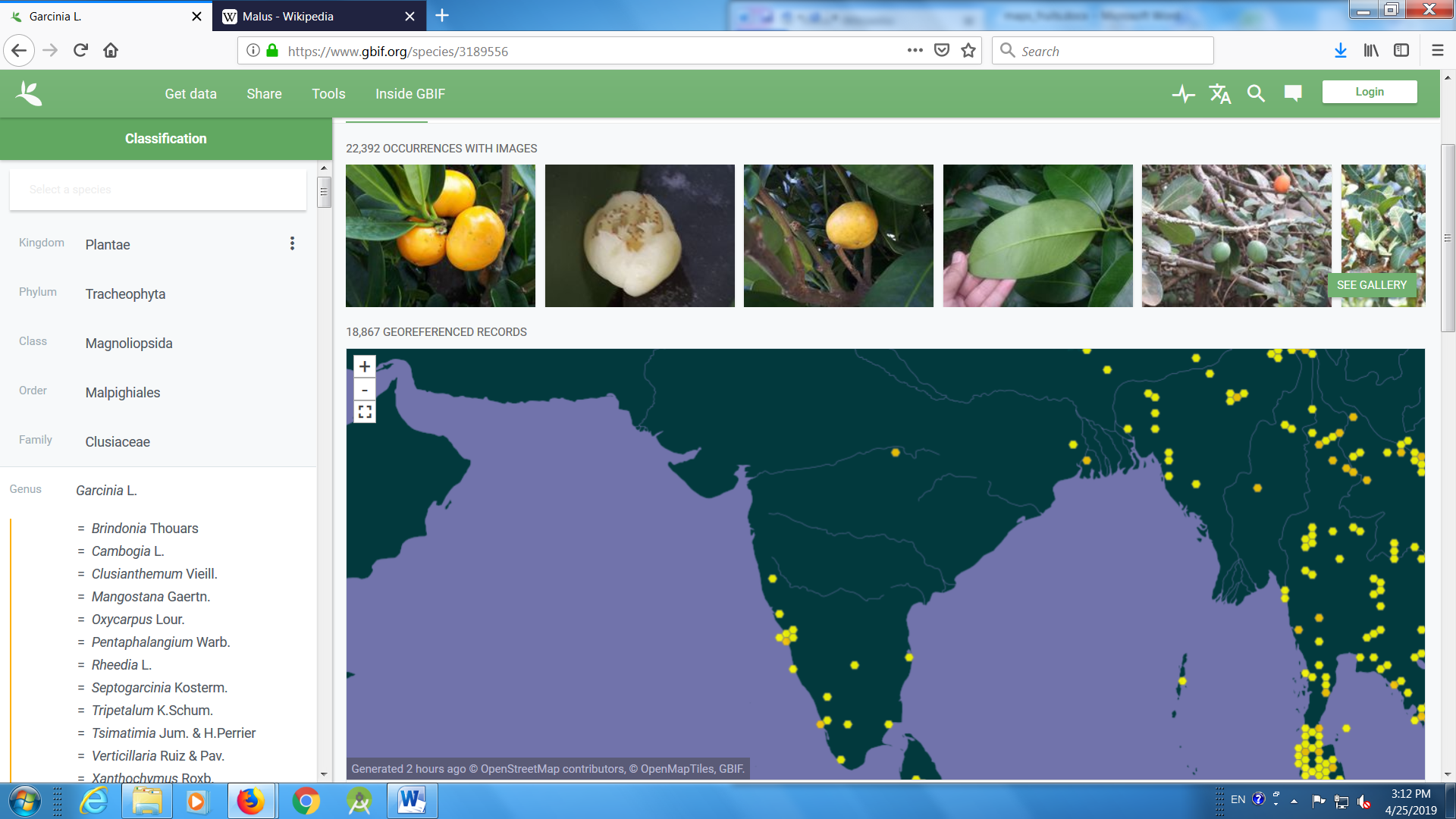 Garcinia mangostana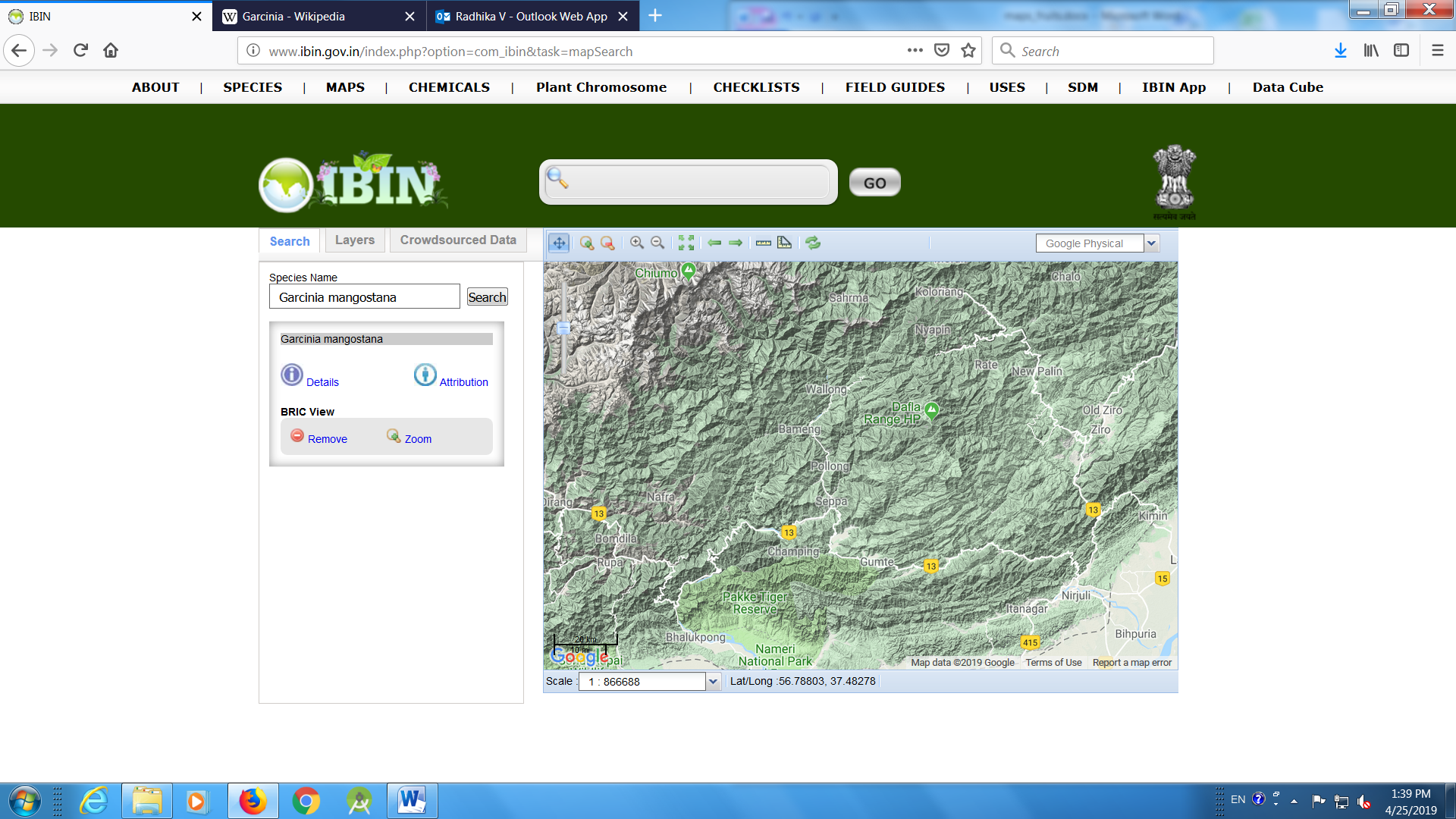 Secondary centre: Banana (Musa sp)https://www.gbif.org/species/2760990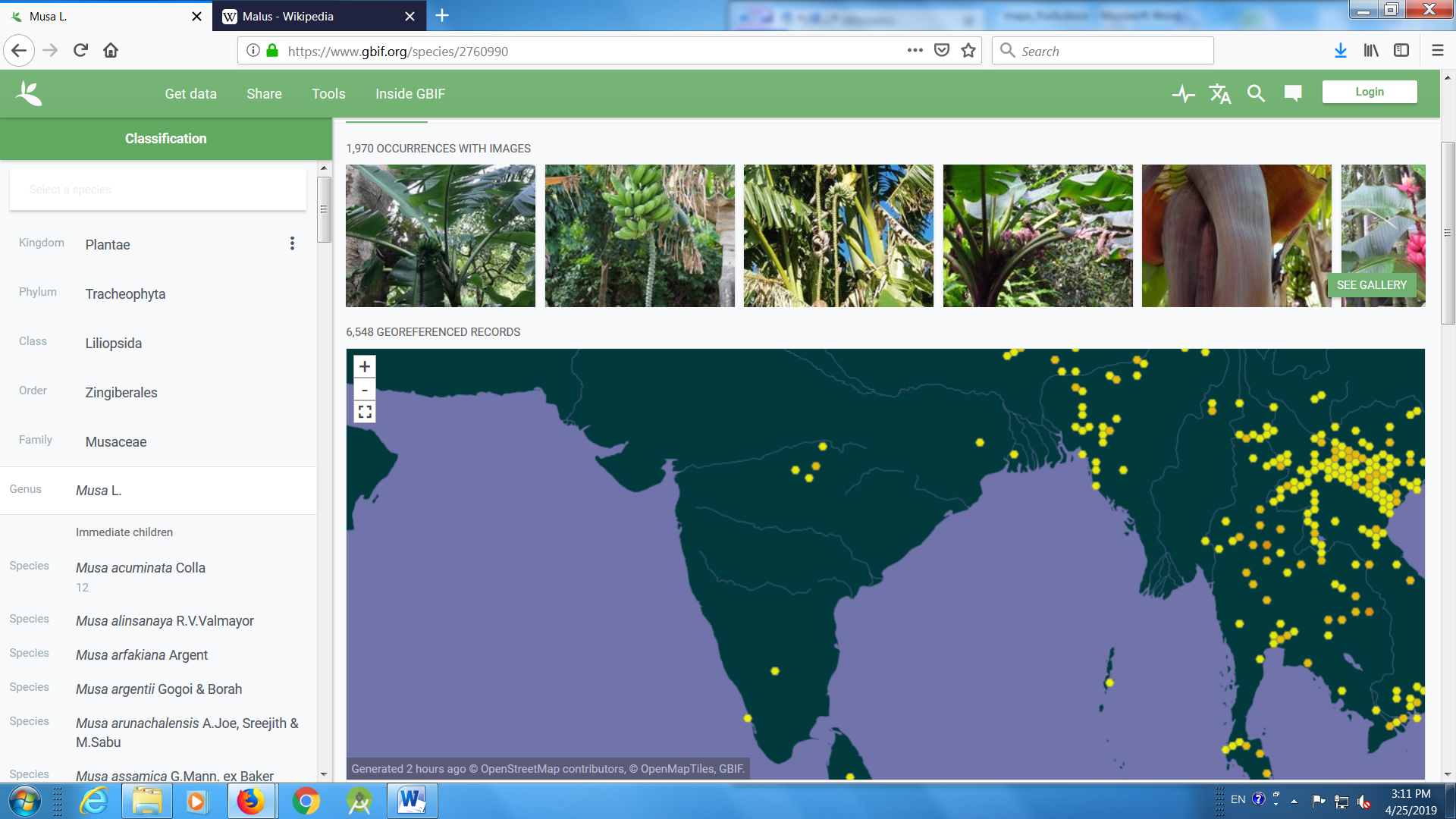 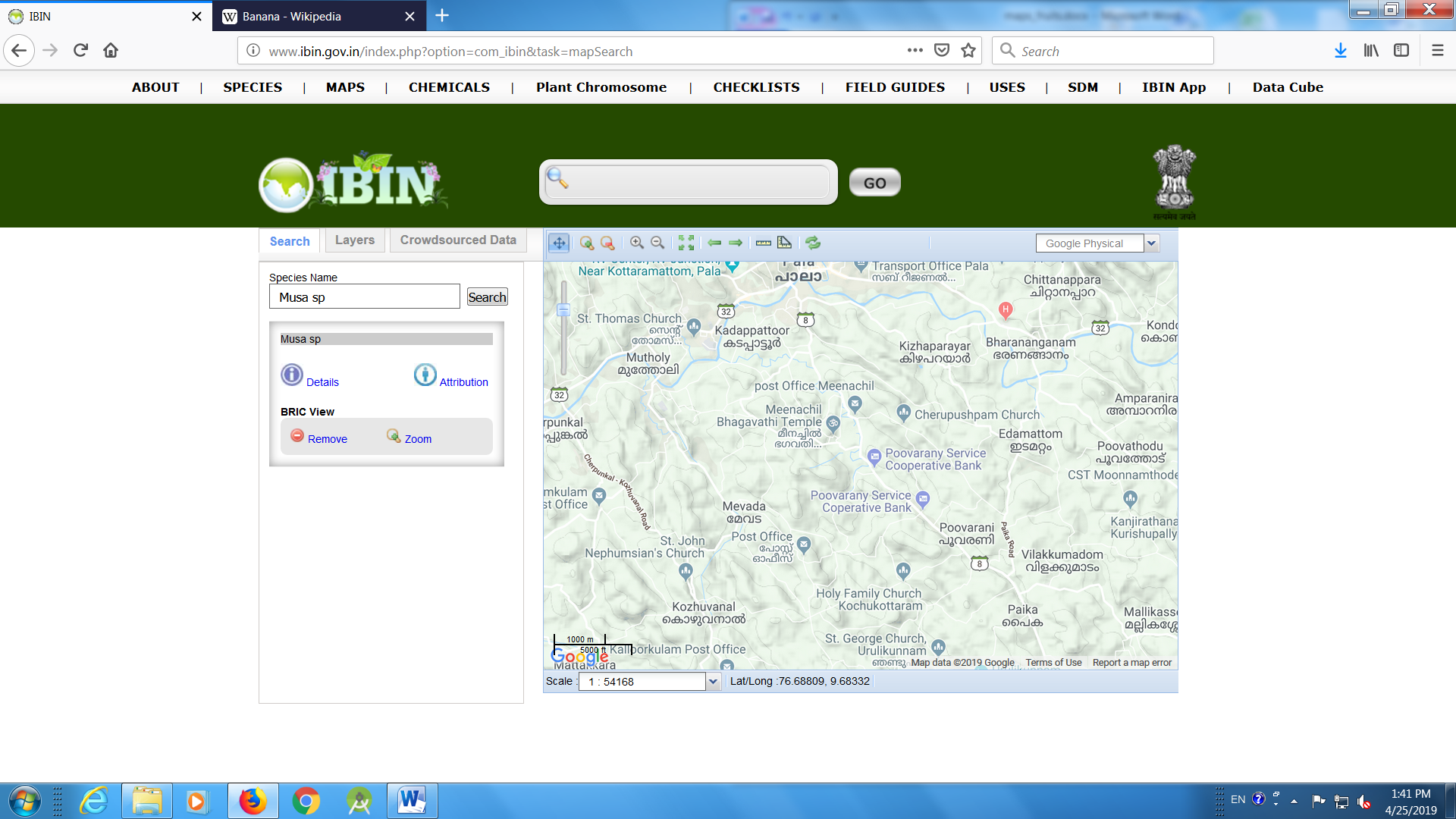 Pomegranate (Punica granatum)https://www.gbif.org/species/5420901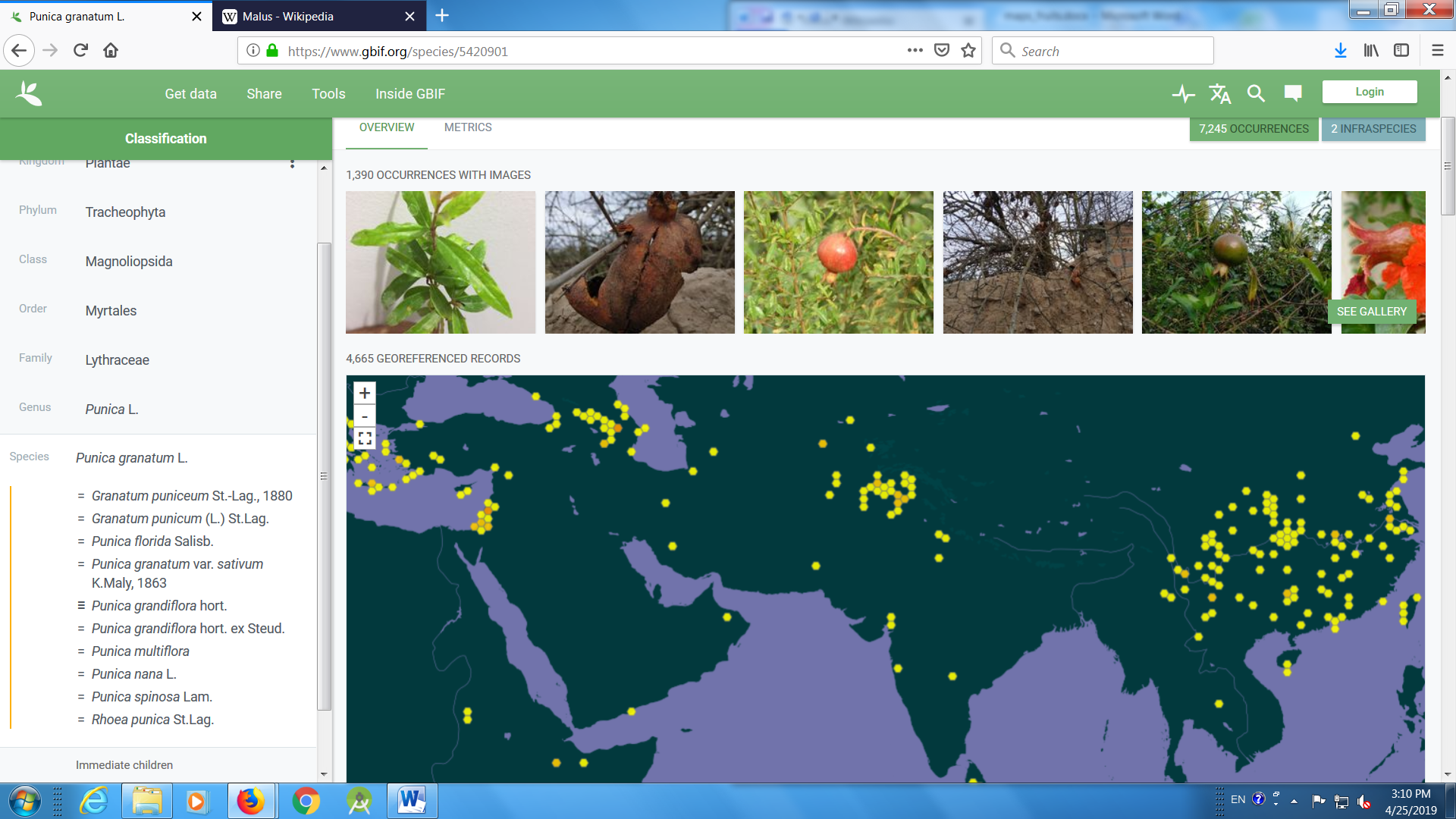 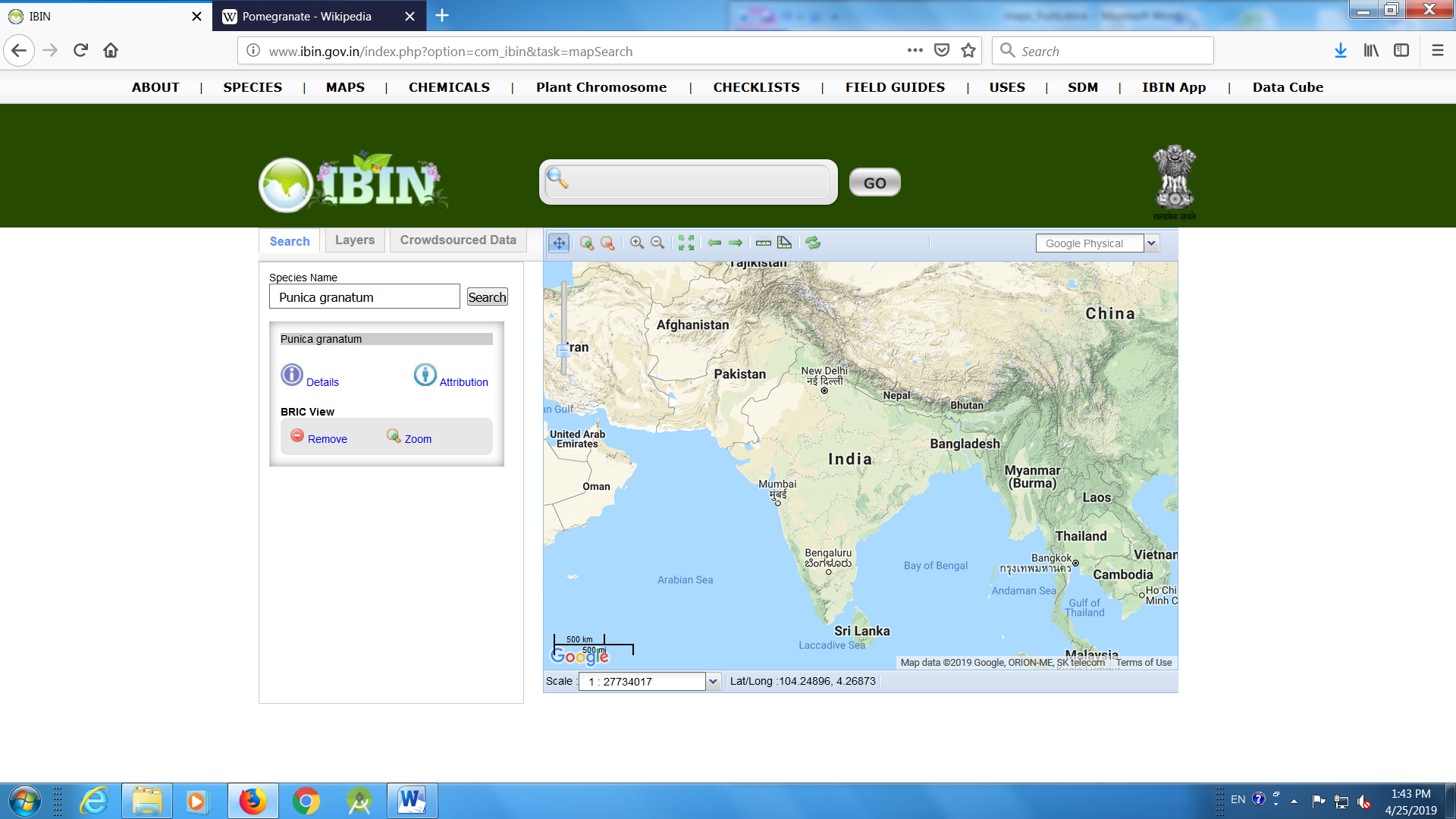 Mulberry (Morus)https://www.gbif.org/species/2984545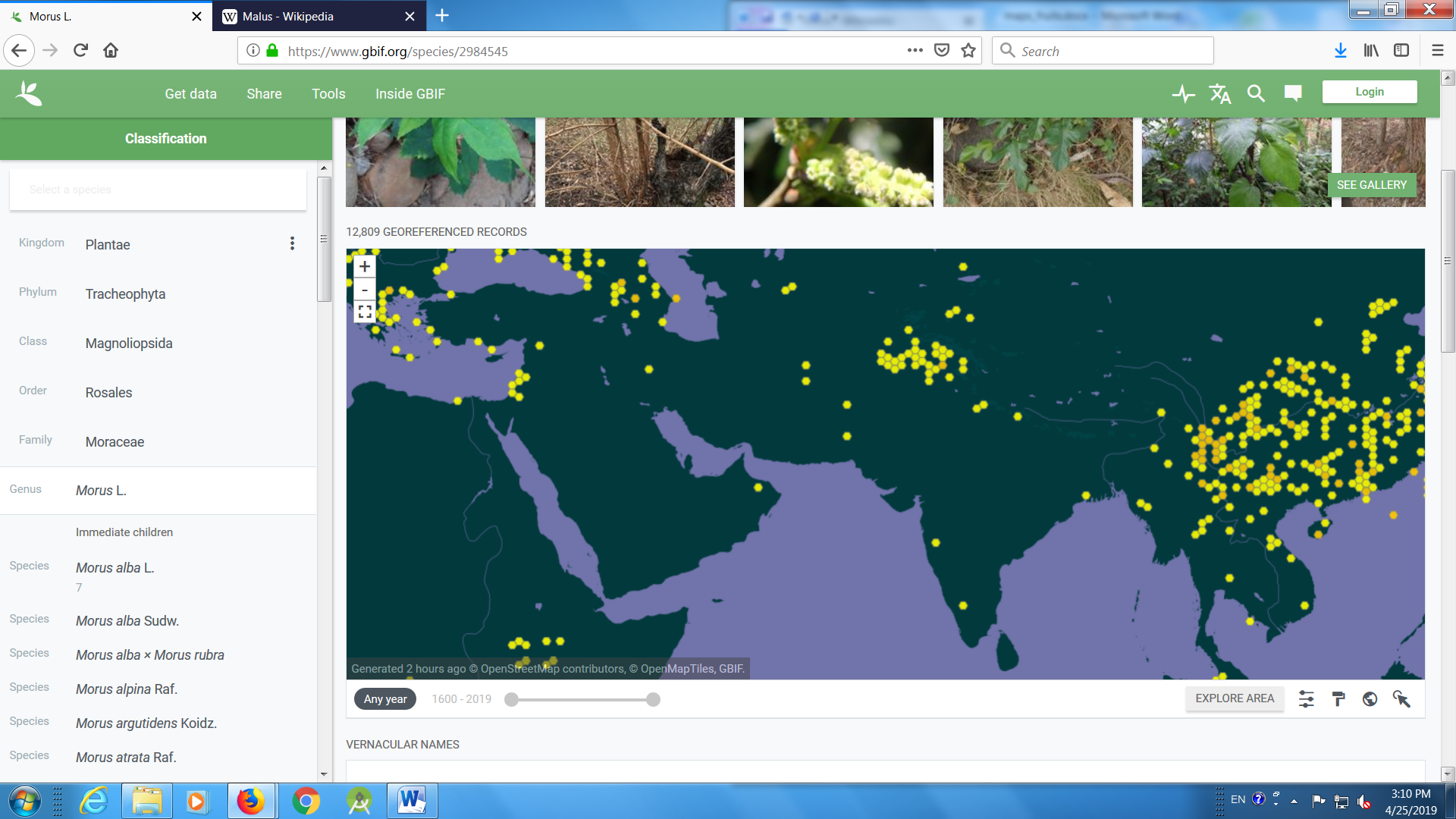 Morus indica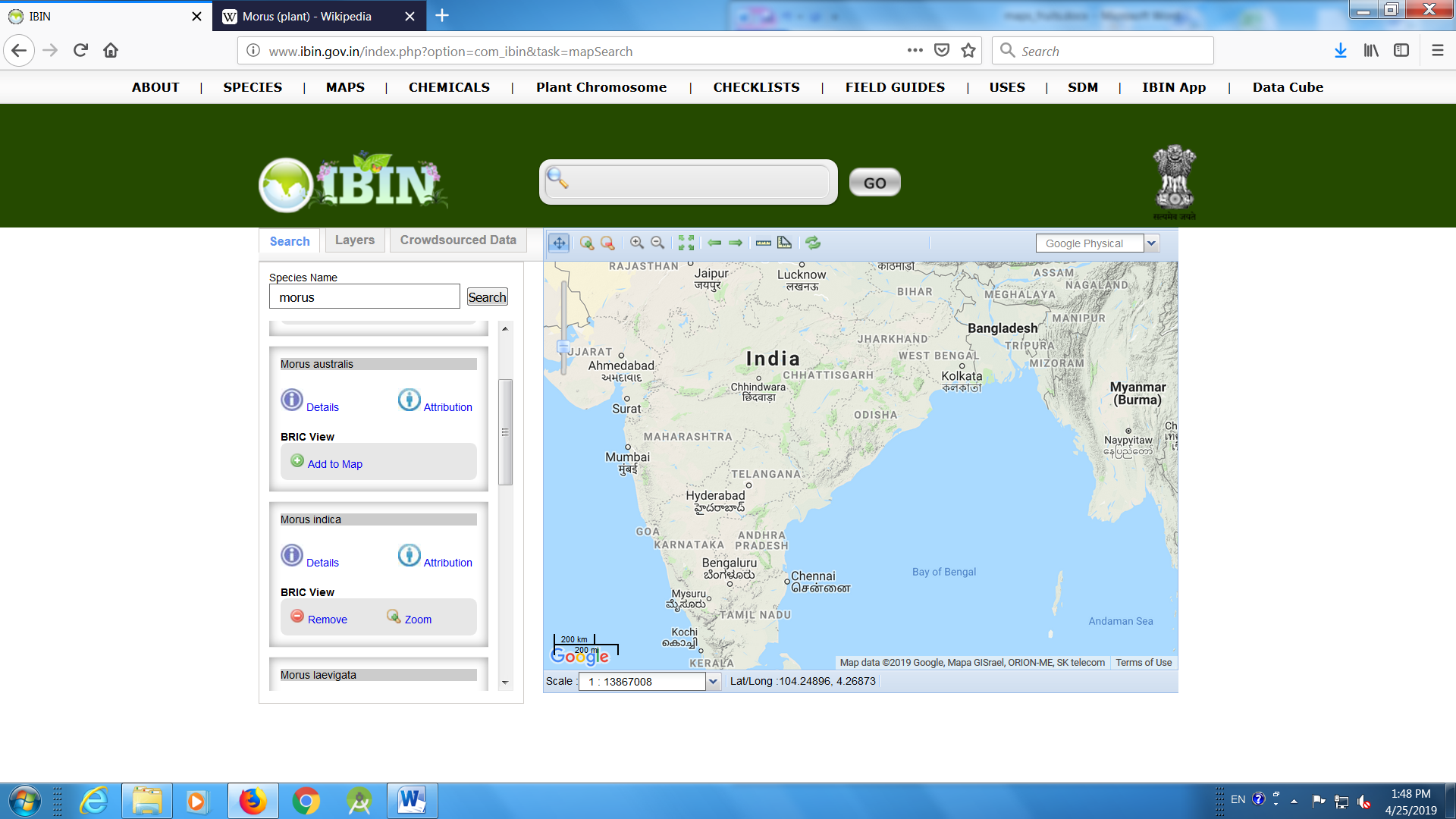 Malushttps://www.gbif.org/species/3001068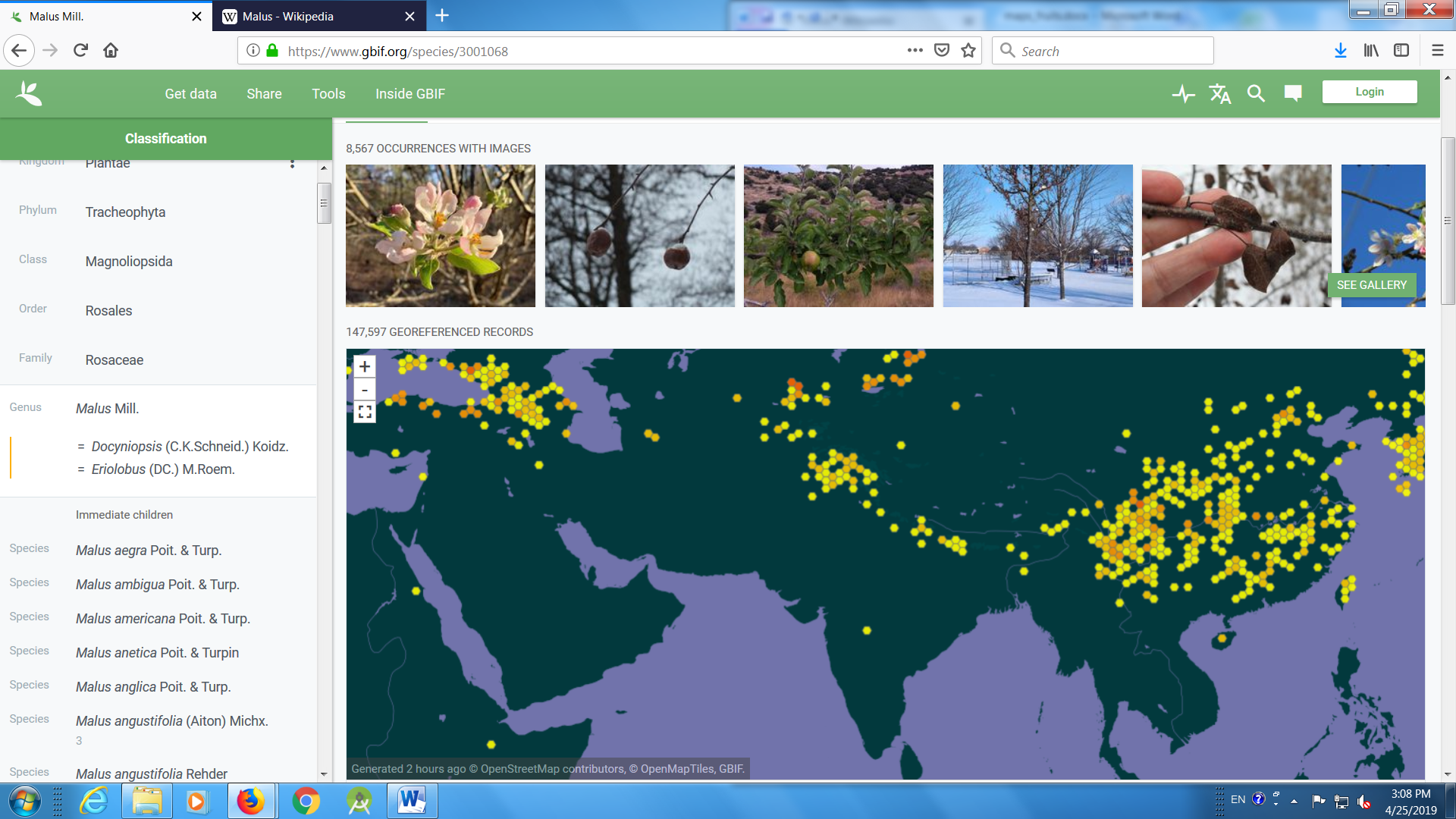 Malus baccata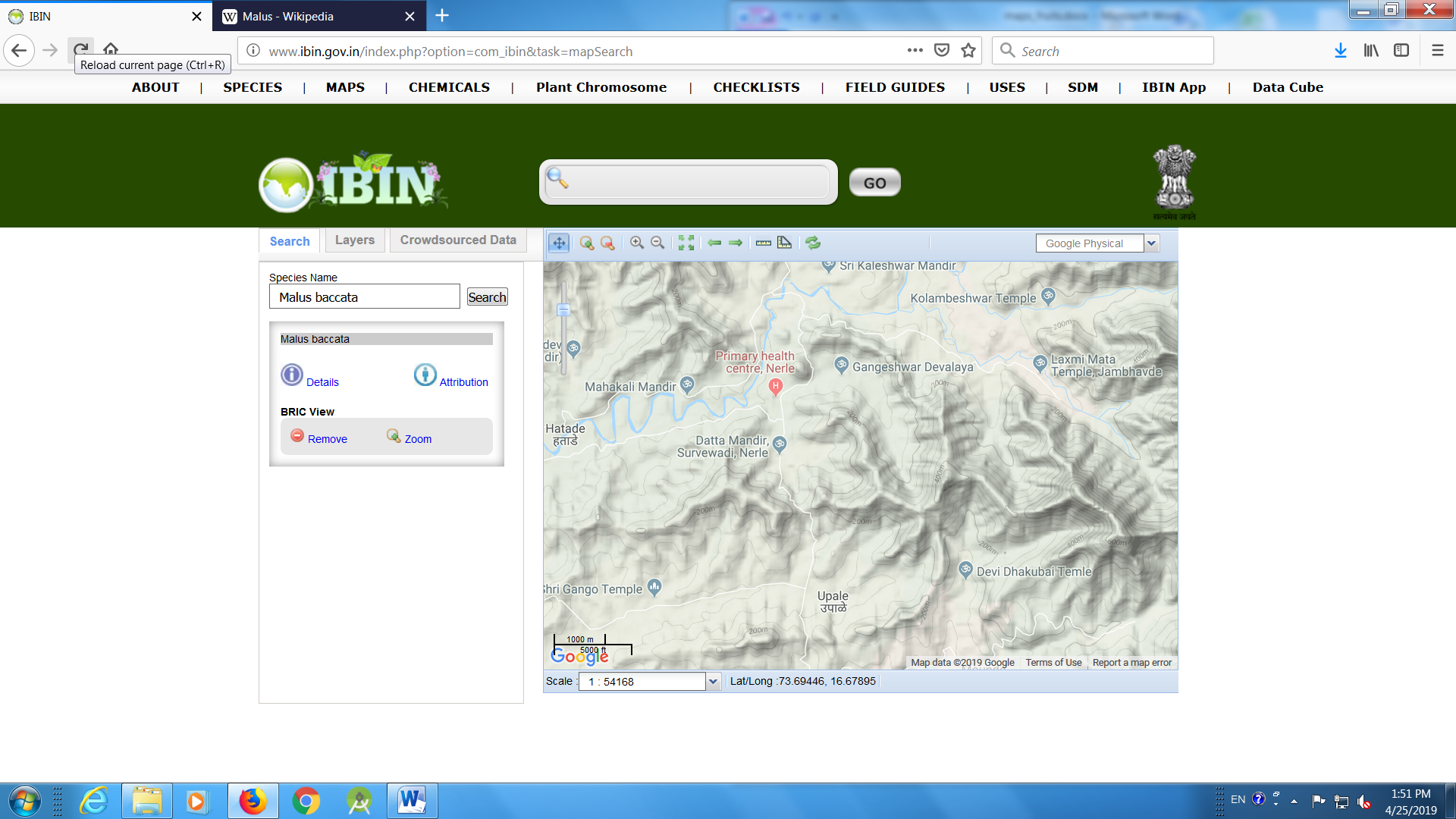 Pyrushttps://www.gbif.org/species/2986532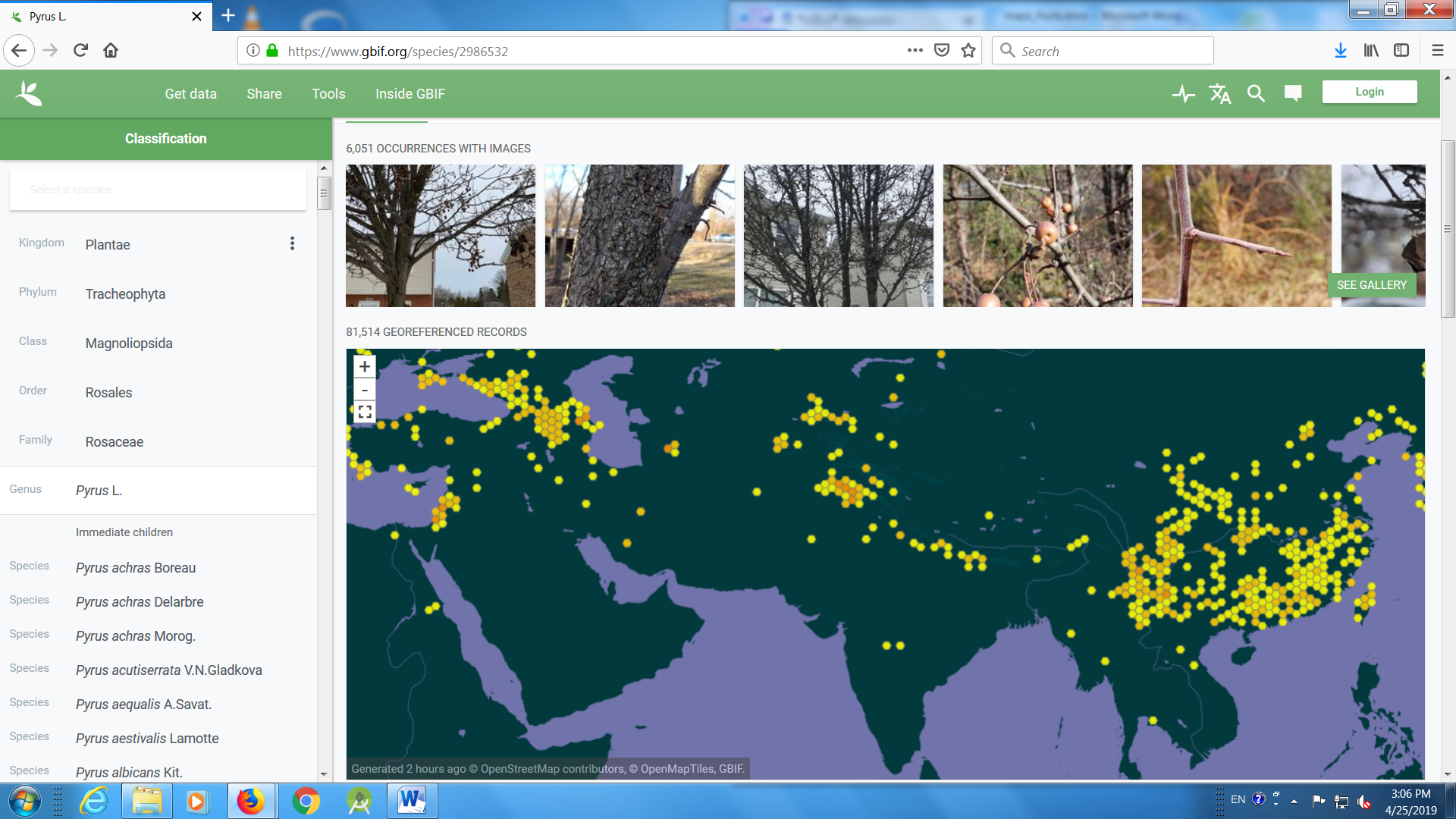 Pyrus pashia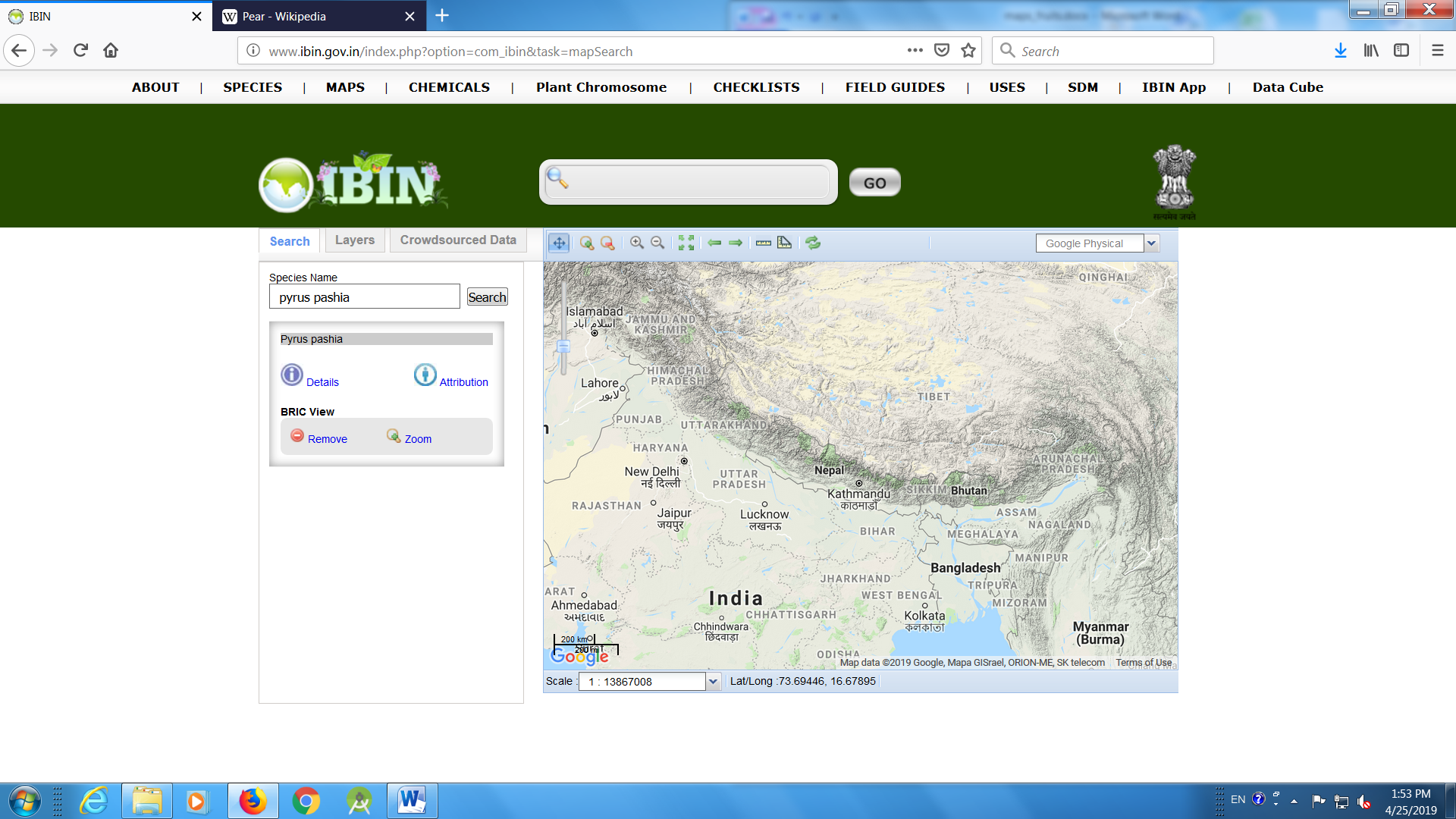 Prunushttps://www.gbif.org/species/3020559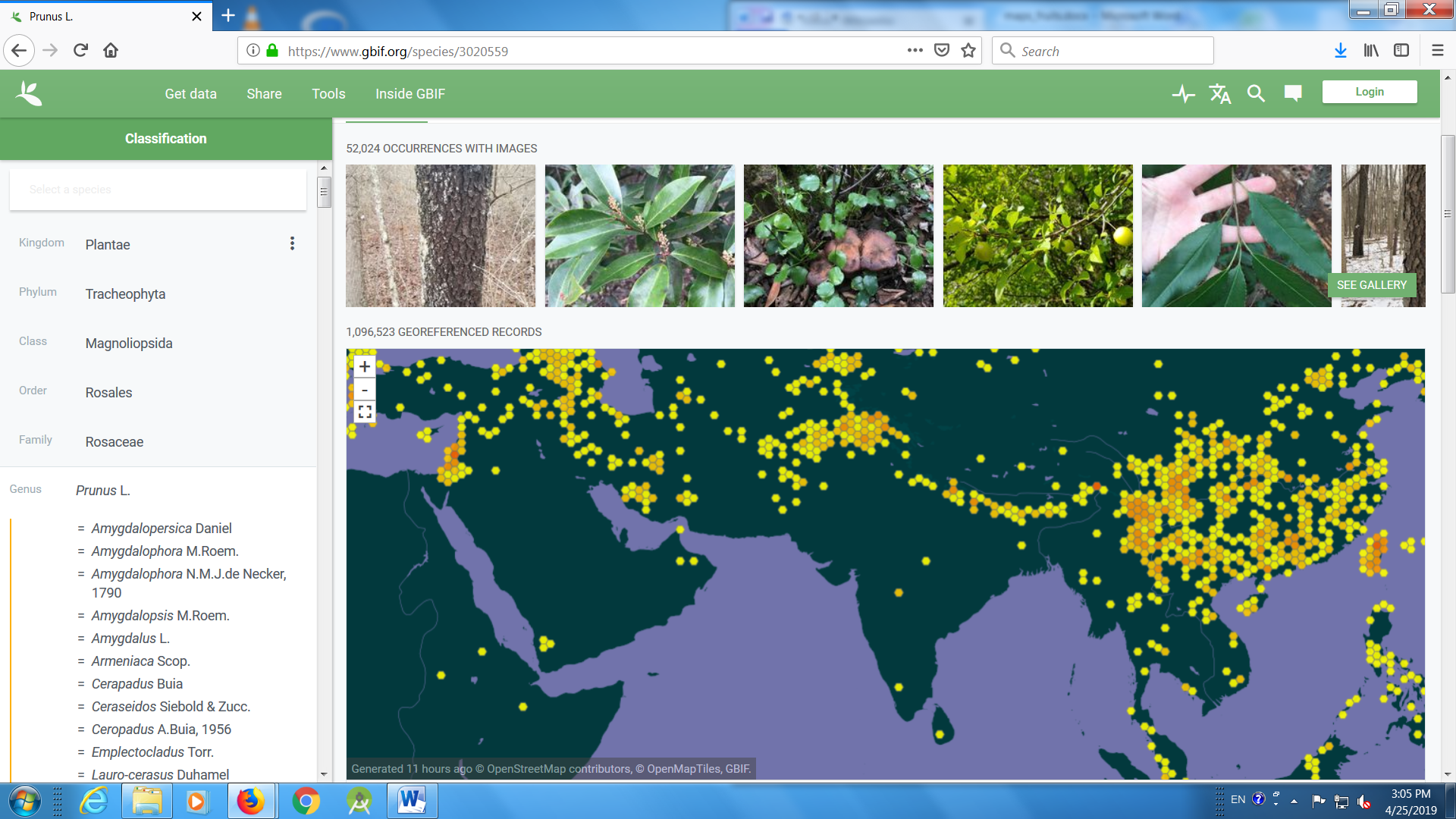 Prunus zippeliana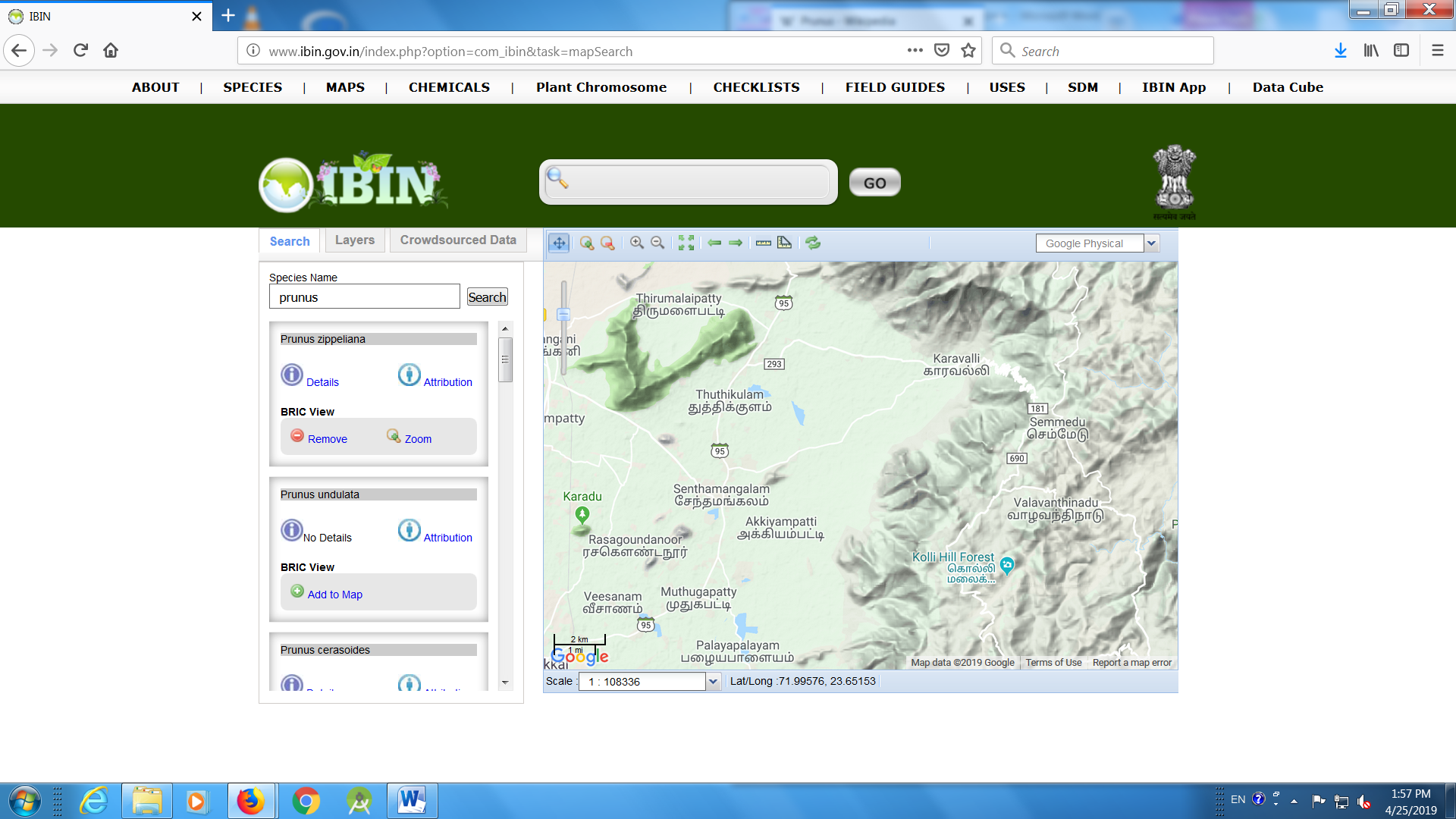 Prunus undulate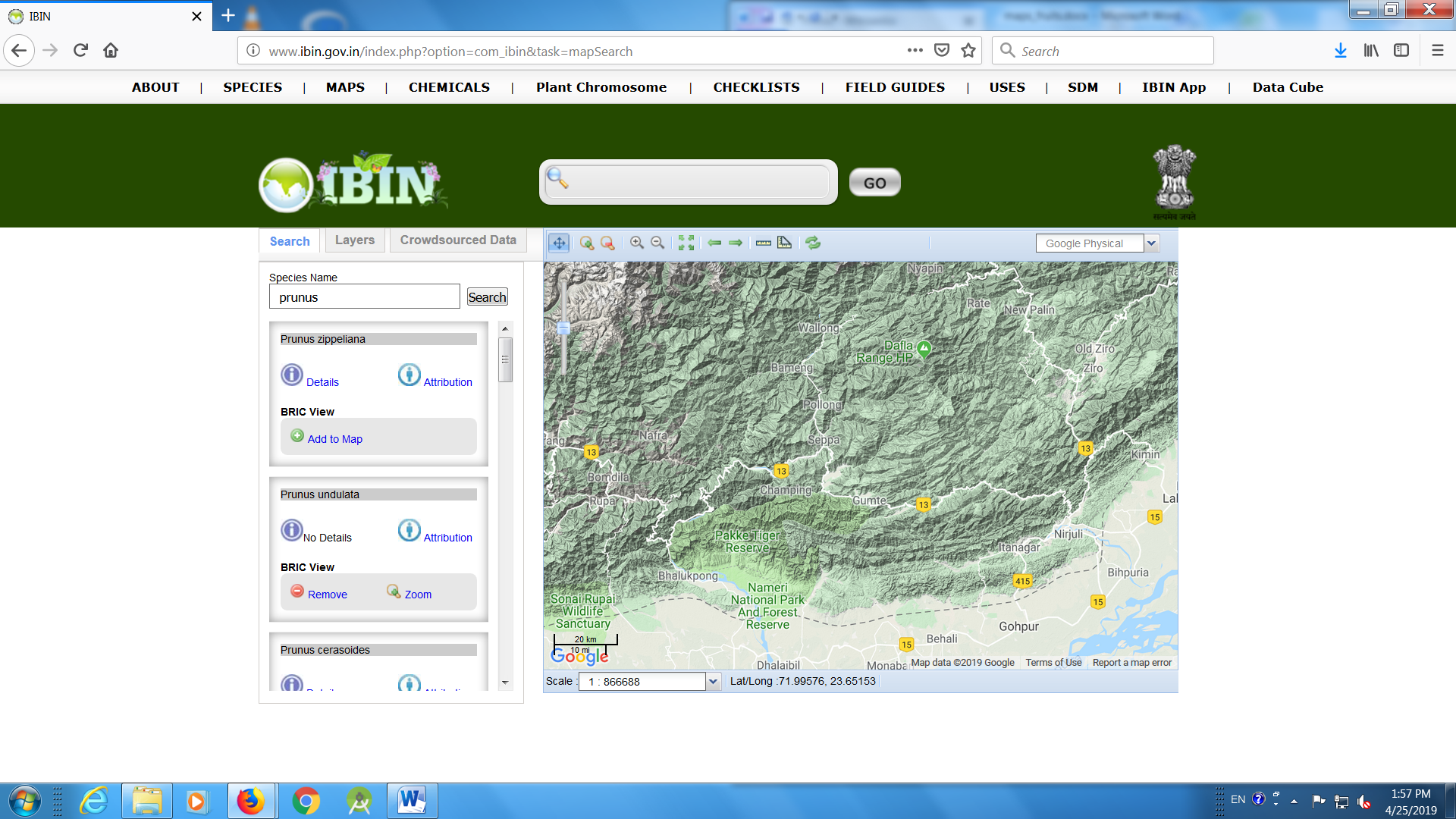 Prunus cerasoides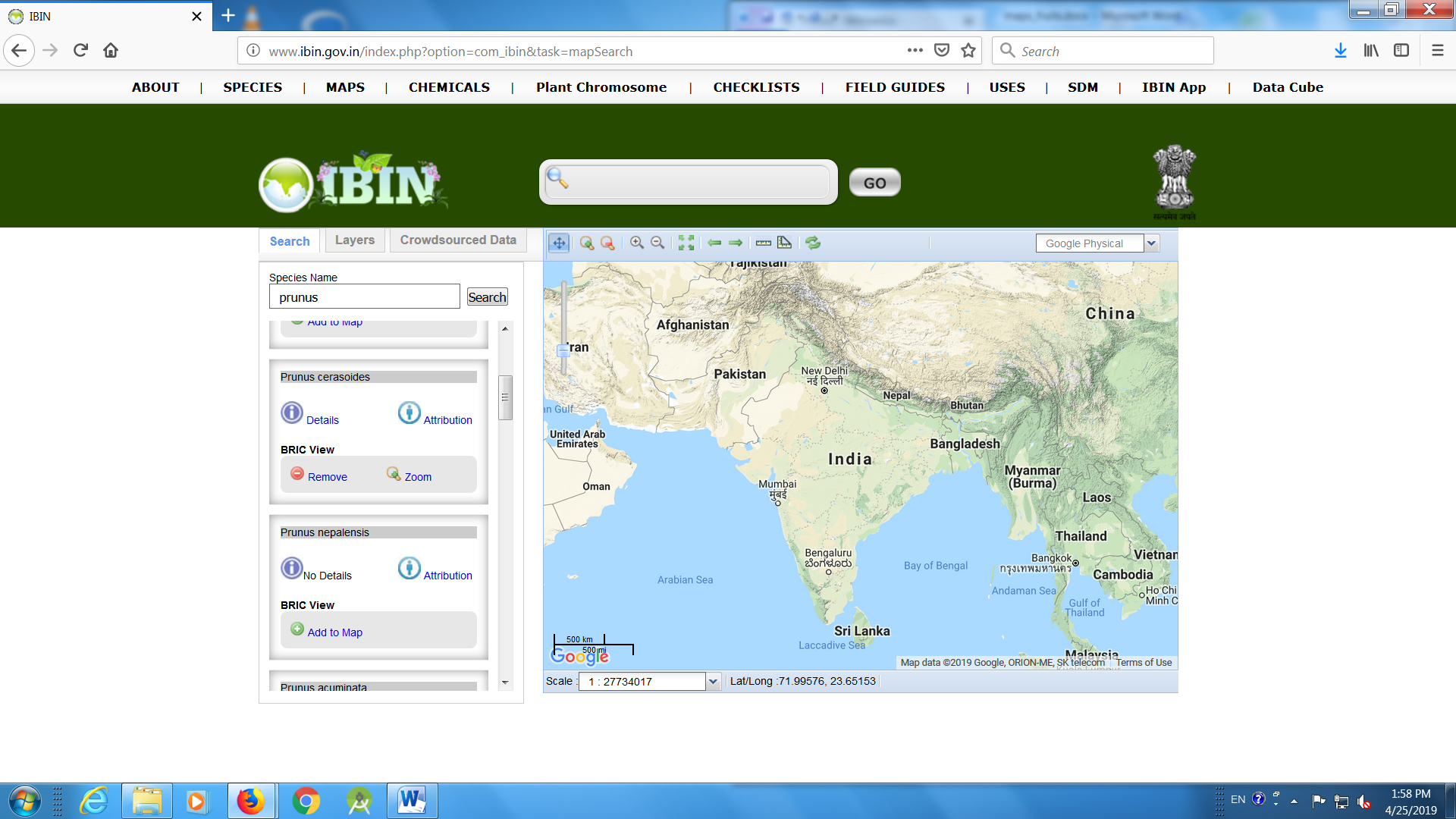 Prunus nepalensis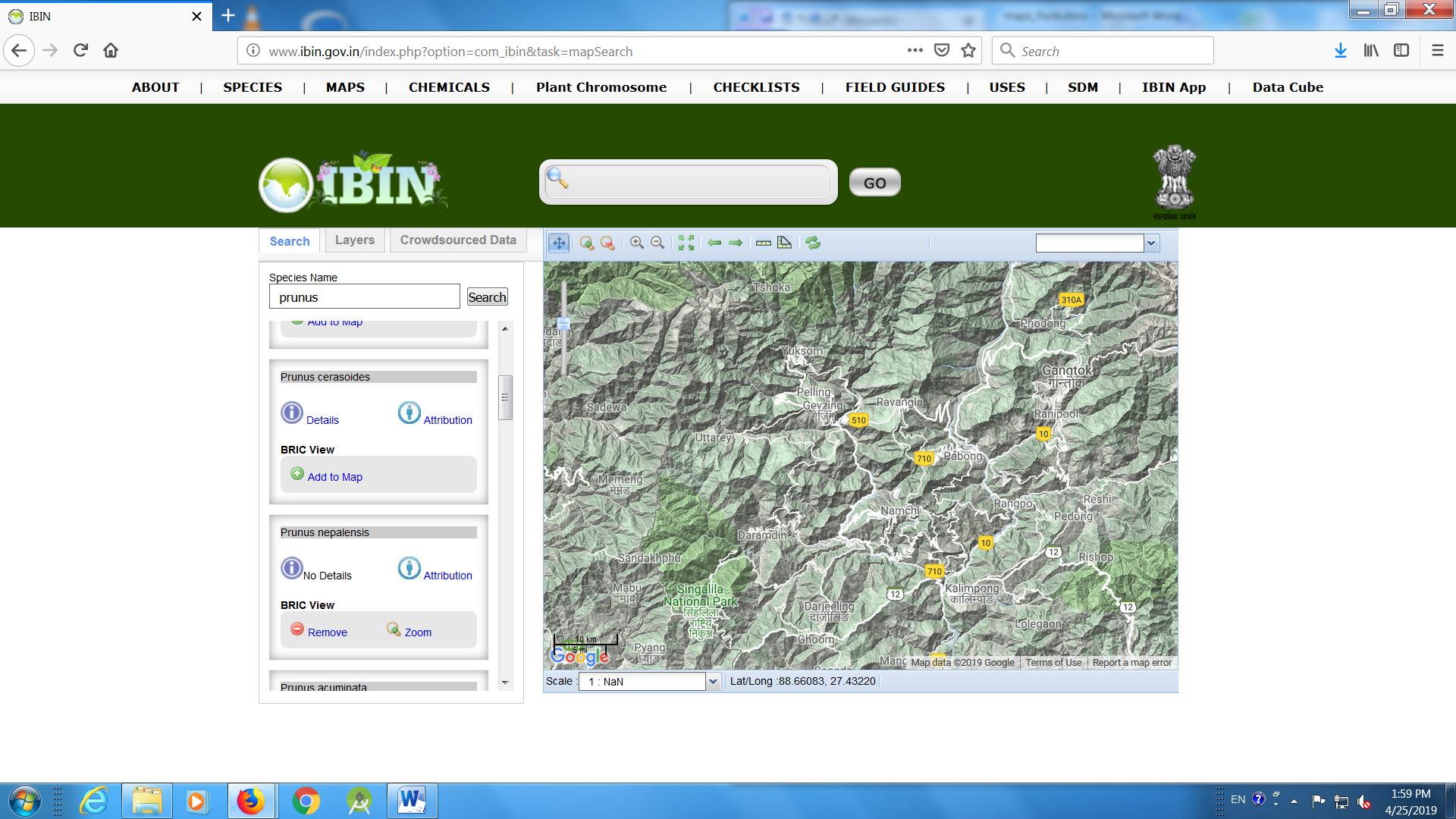 Prunus acuminate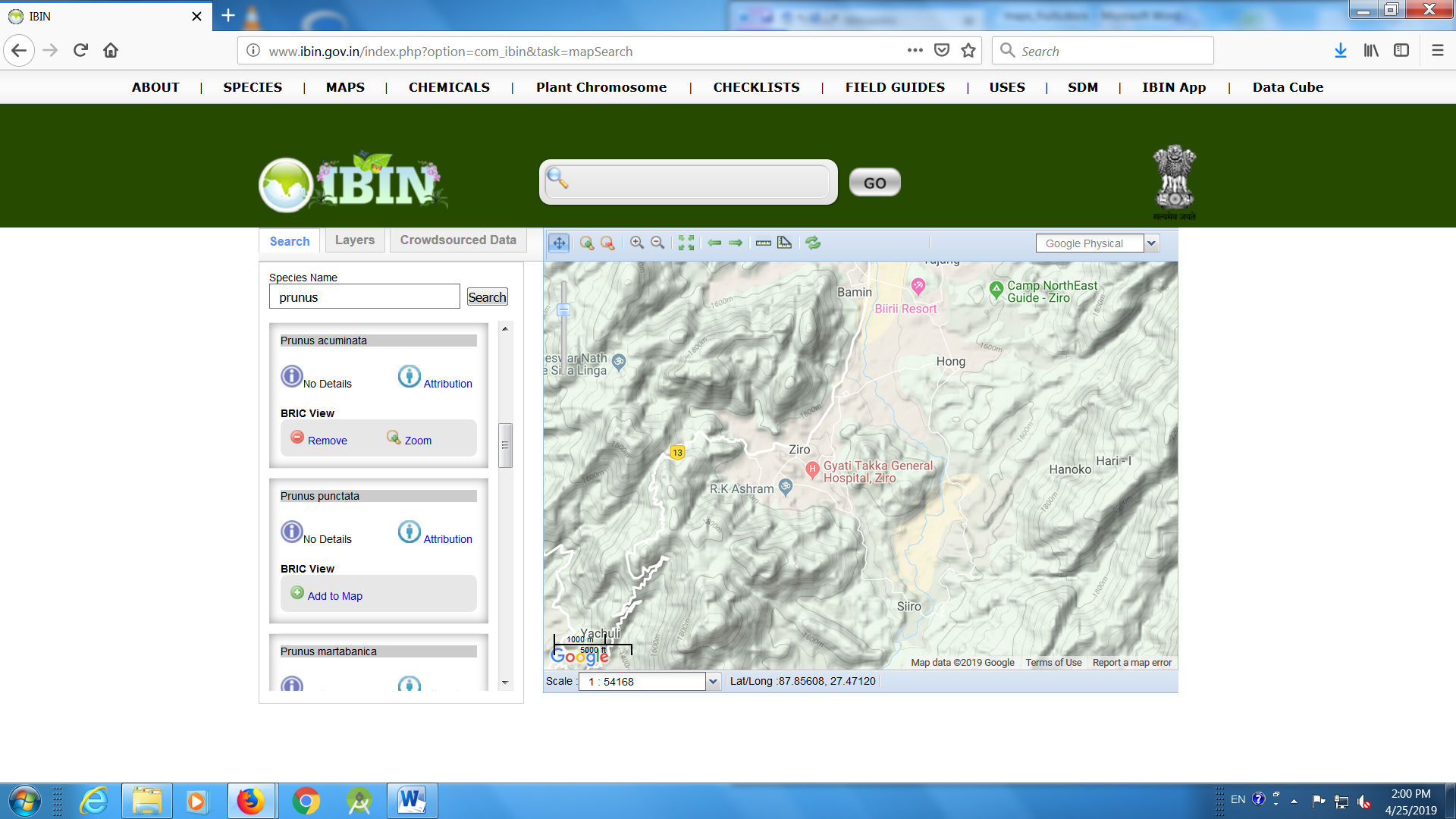 Prunus persica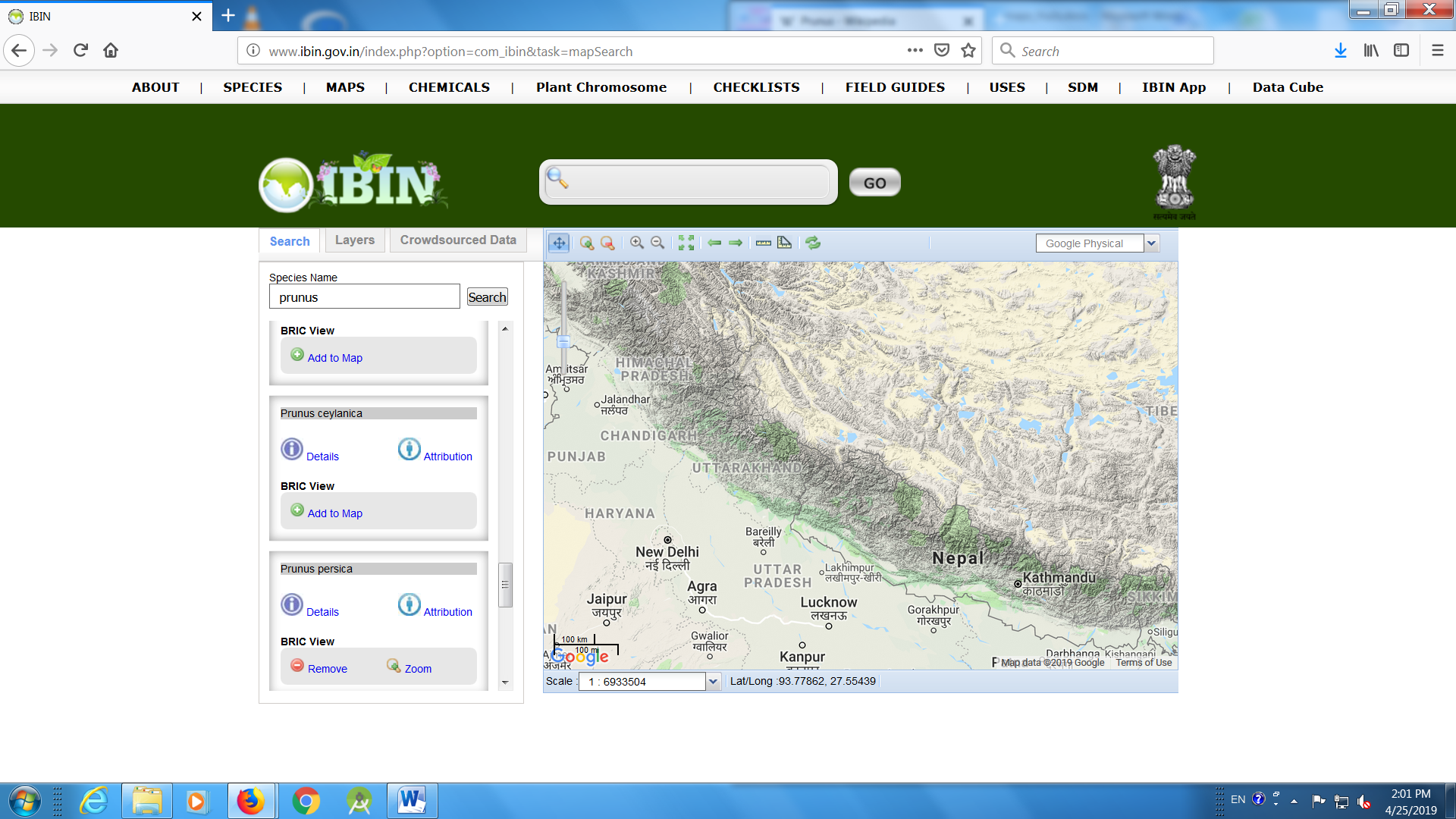 Prunus dulcis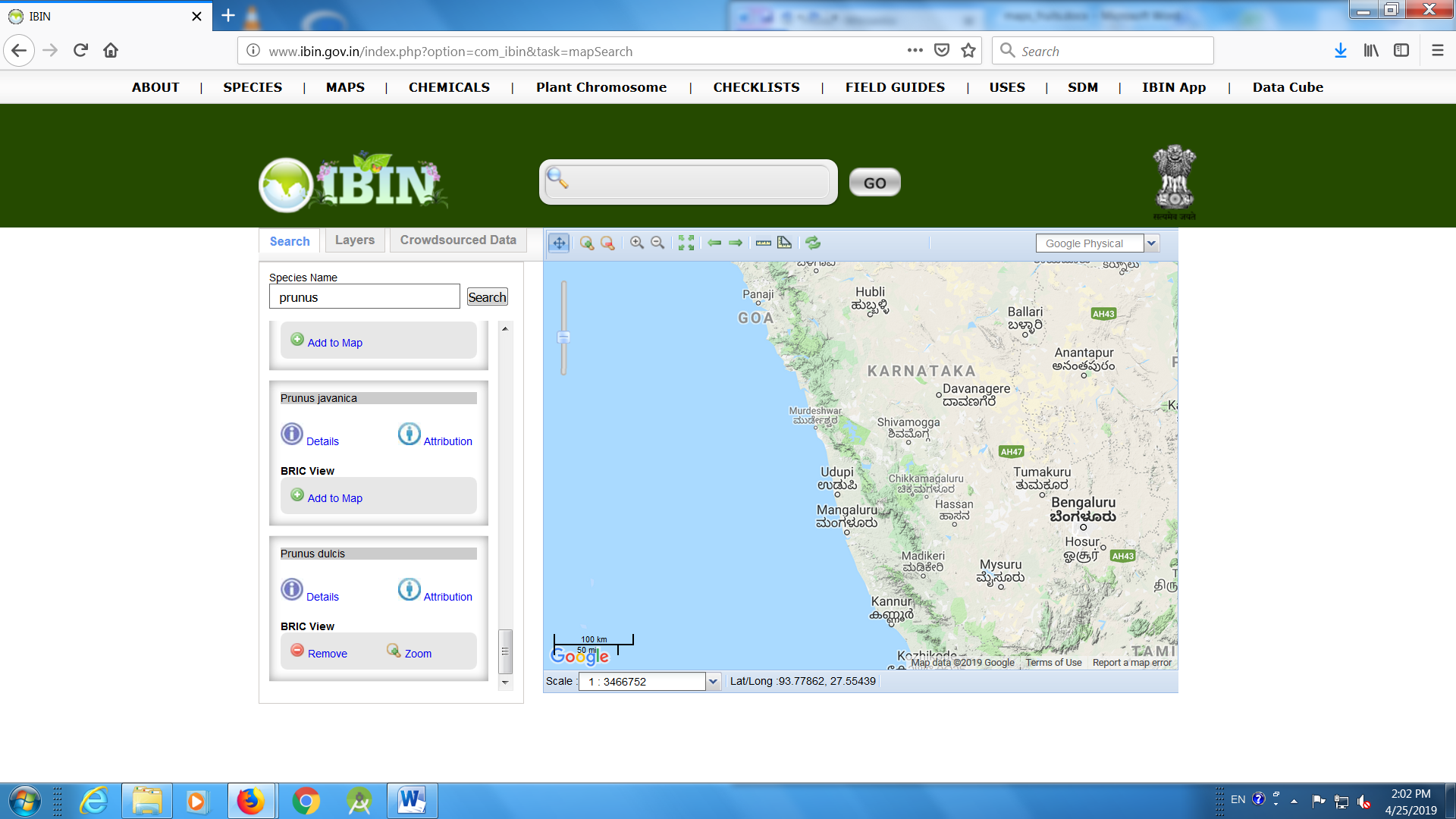 Prunus ceylanica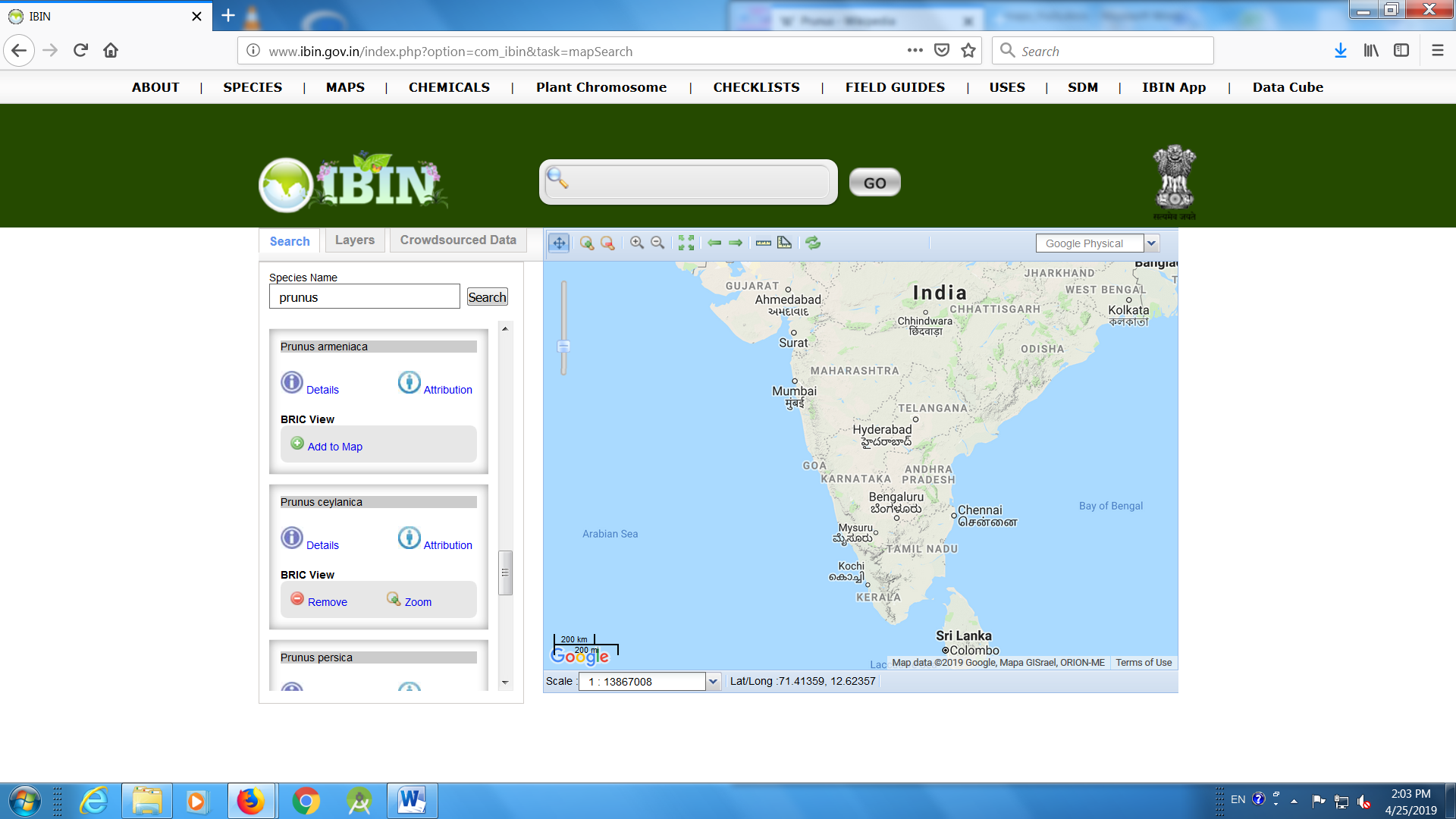 Rubushttps://www.gbif.org/species/2988638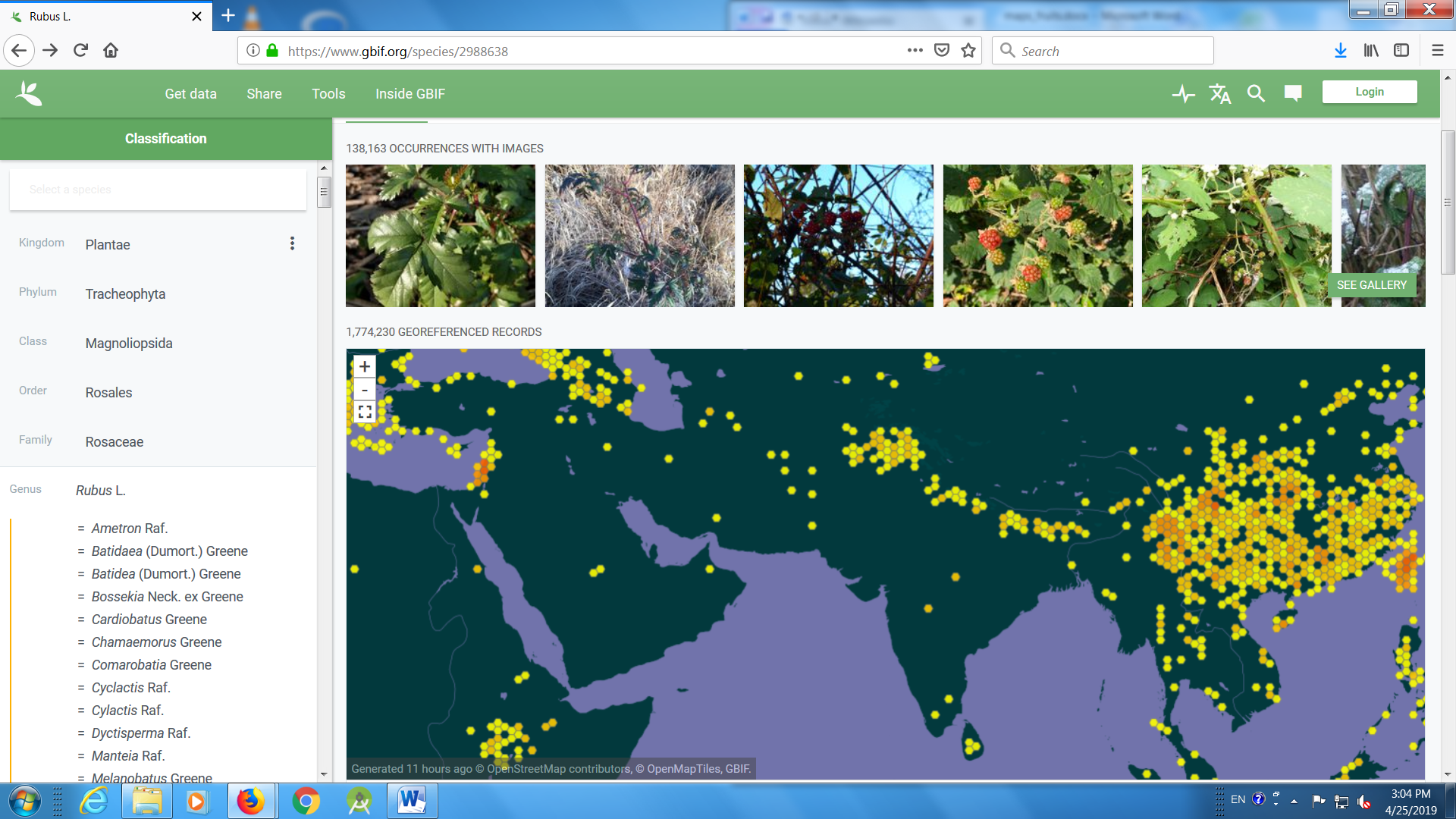 Rubus racemosus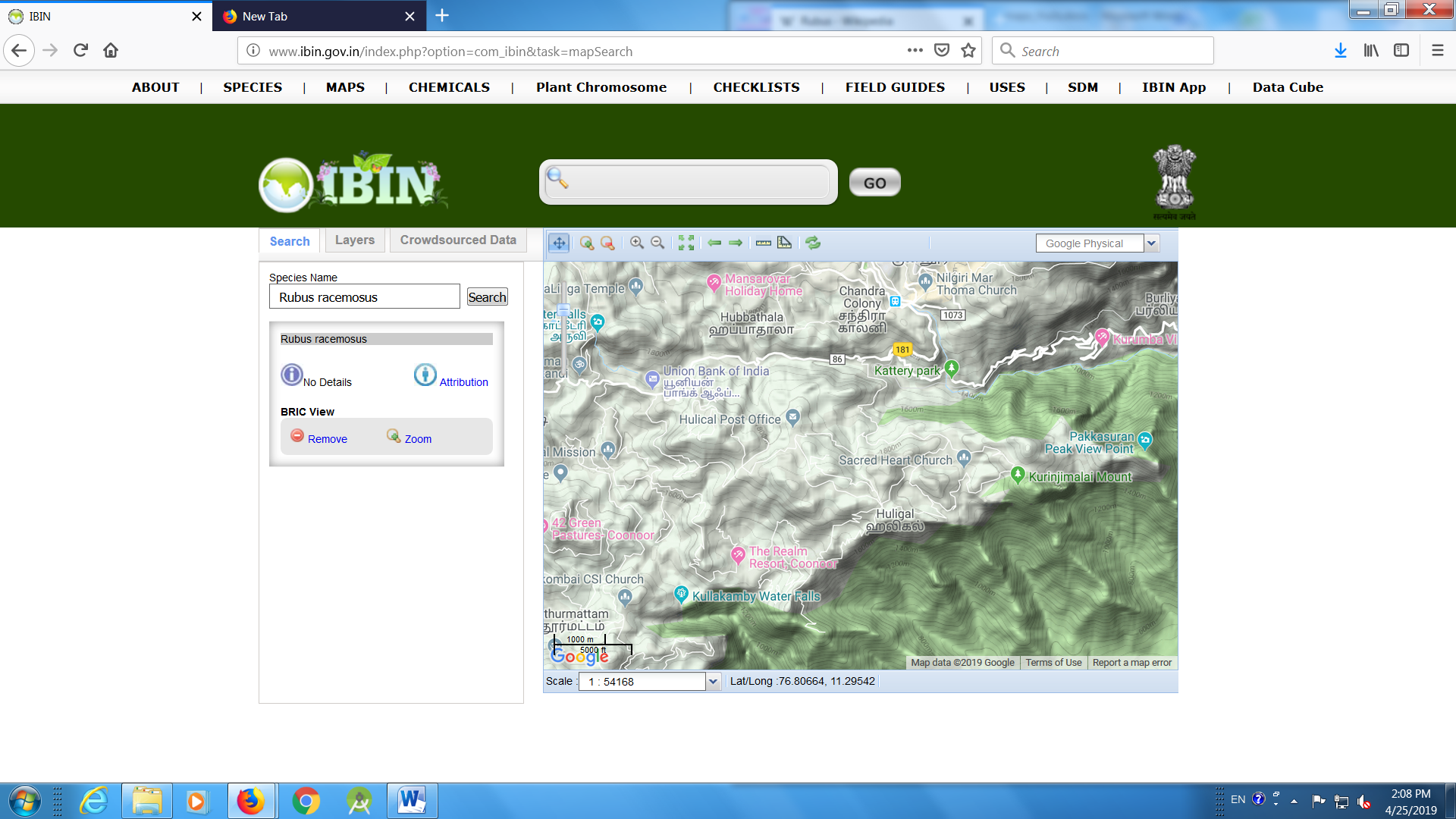 Rubus fockei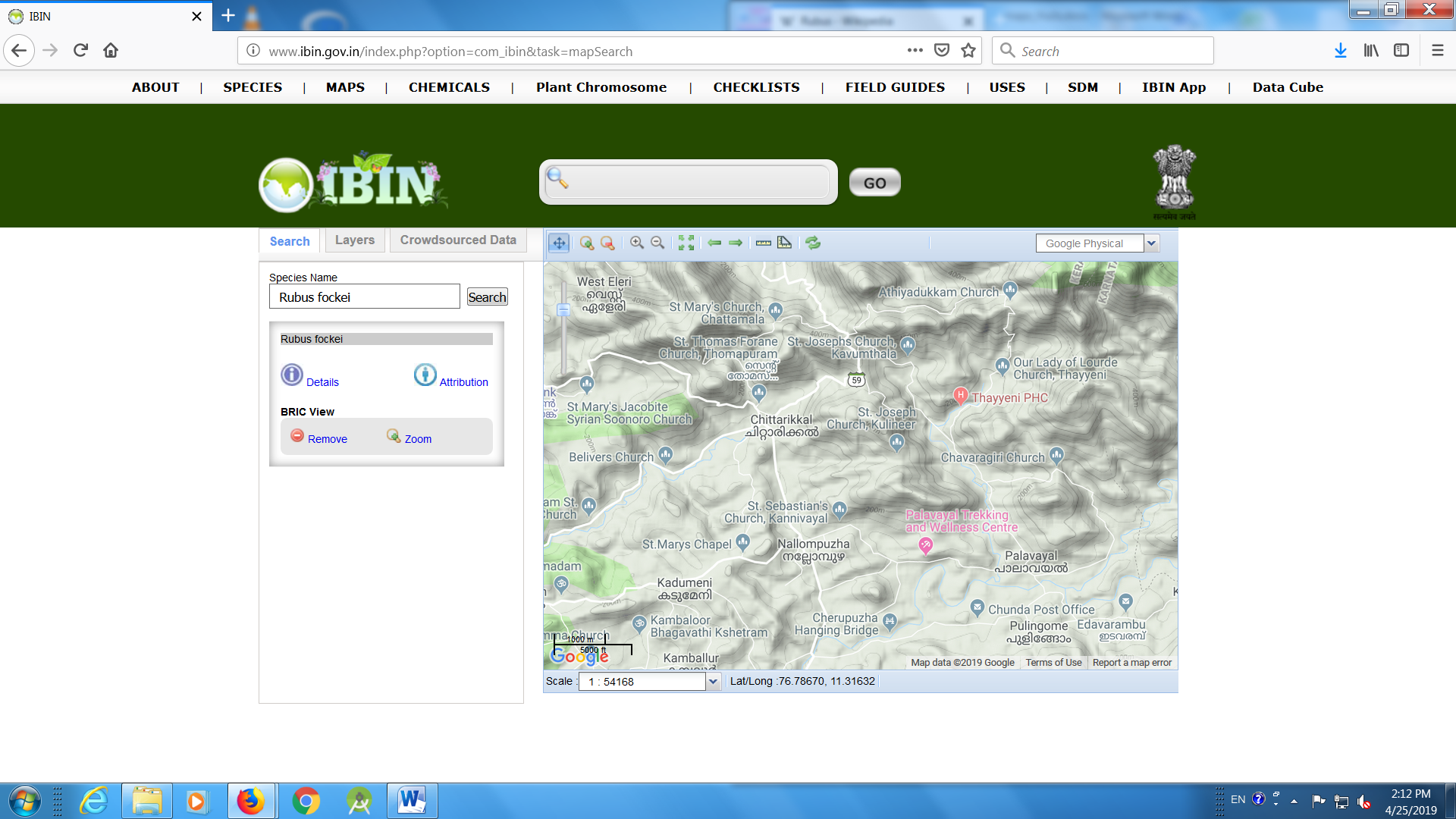 Rubus niveus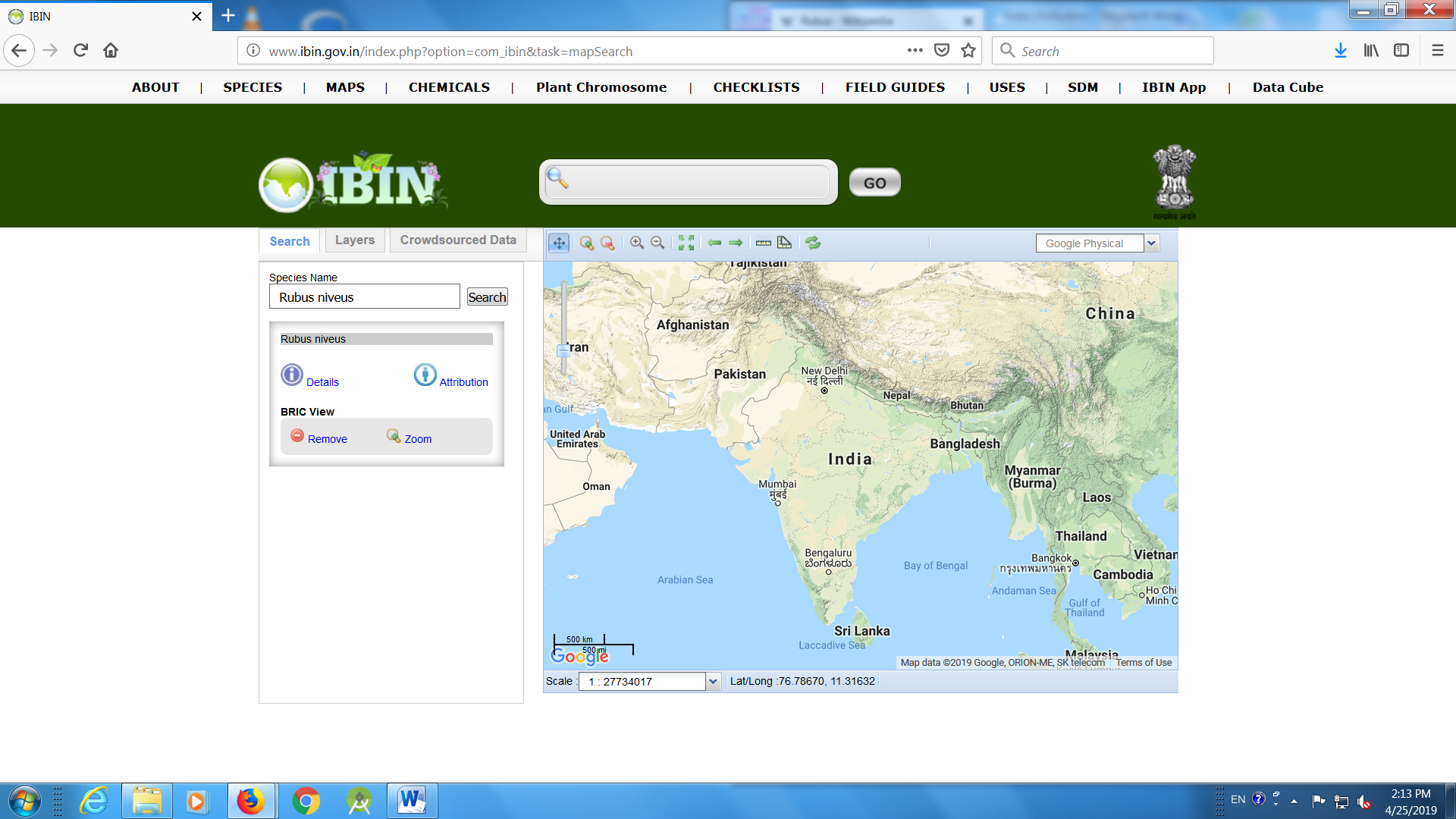 Rubus rosaefolius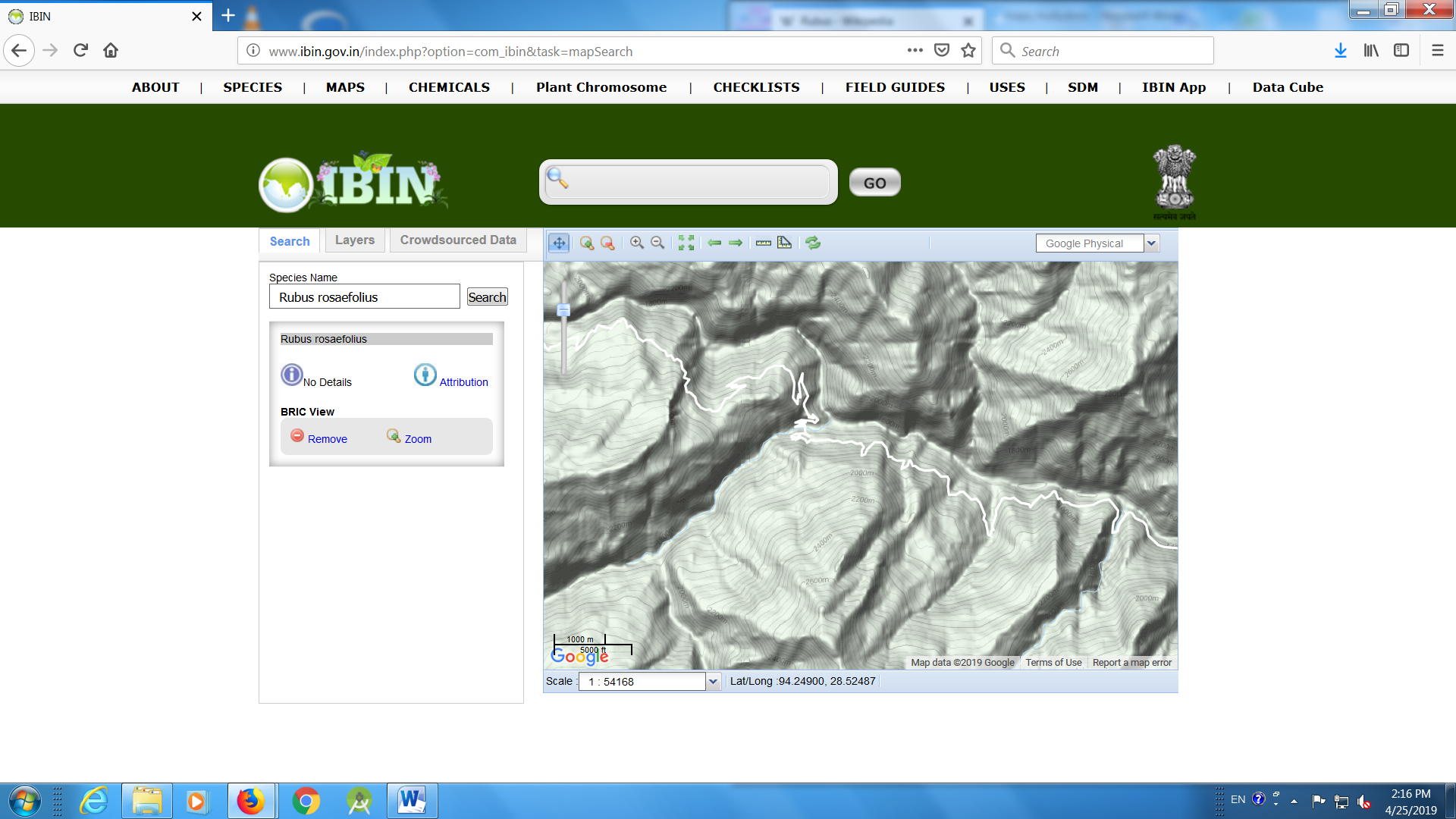 Rubus lucens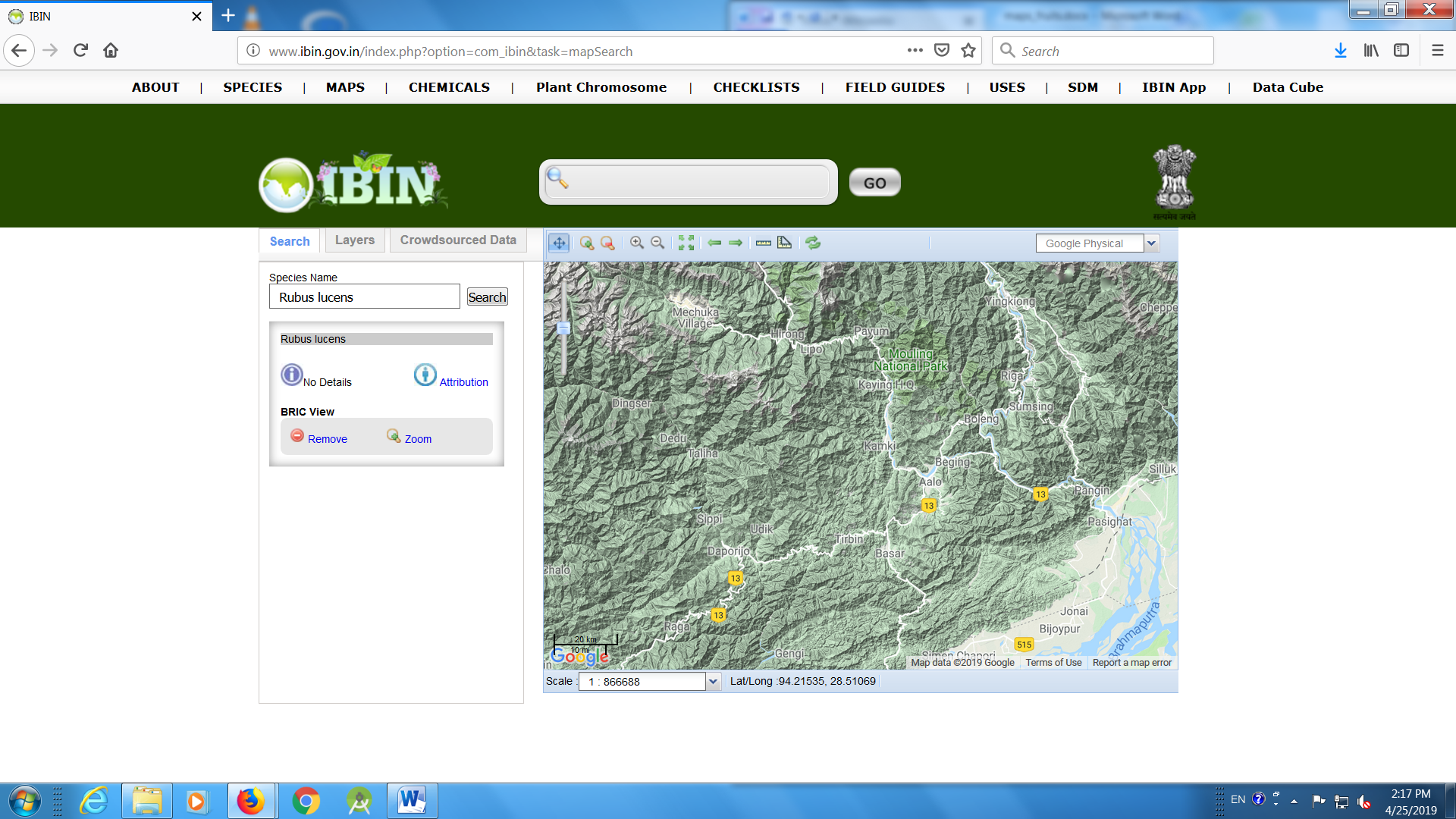 